ОДОБРЯВАМ: /п/НИКОЛА ИВАНОВ  БЕЛИШКИКМЕТ НА ОБЩИНА ПАНАГЮРИЩЕД О К У М Е Н Т А Ц И ЯЗА УЧАСТИЕ В ОБЩЕСТВЕНА ПОРЪЧКА НА ОСНОВАНИЕ ЧЛ. 186 ОТ ЗОП ВЪВ ВРЪЗКА С ЧЛ. 20, АЛ. 3, Т. 1 ОТ ЗОП ЧРЕЗ СЪБИРАНЕ НА ОФЕРТИ С ОБЯВА С ПРЕДМЕТ:“Реконструкция и модернизация на тренировъчен футболен терен – гр. Панагюрище“С ъ д ъ р ж а н и еI. ОБЕКТ, ПРЕДМЕТ И КРАТКО ОПИСАНИЕ НА ПОРЪЧКАТА. ПРОГНОЗНА СТОЙНОСТ.	3II. УСЛОВИЯ ЗА УЧАСТИЕ В ОБЩЕСТВЕНАТА ПОРЪЧКА.	3III. ПОДГОТОВКА И ПОДАВАНЕ НА ОФЕРТИ.	8IV. СРОК ЗА ПОДАВАНЕ НА ОФЕРТИТЕ. СРОК НА ВАЛИДНОСТ НА ОФЕРТИТЕ.	9V. КРИТЕРИЙ ЗА ВЪЗЛАГАНЕ НА ОБЩЕСТВЕНАТА ПОРЪЧКА. МЕТОДИКА ЗА ОЦЕНКА НА ОФЕРТИТЕ	10VI. ДАТА И ЧАС НА ОТВАРЯНЕ НА ОФЕРТИТЕ.	14VII. РАБОТА НА КОМИСИЯТА.	14VIII. ДРУГА ИНФОРМАЦИЯ.	14IX. ТЕХНИЧЕСКА СПЕЦИФИКАЦИЯ.	16X. ОБРАЗЦИ.	26ДОГОВОР	44I. ОБЕКТ, ПРЕДМЕТ И КРАТКО ОПИСАНИЕ НА ПОРЪЧКАТА. ПРОГНОЗНА СТОЙНОСТ.Предмет на настоящата обществена поръчка е “Реконструкция и модернизация на тренировъчен футболен терен – гр. Панагюрище“.В предмета на обществената поръчка се включва проектиране и изпълнение на строително-монтажни работи за реконструкцията и модернизацията на тренировъчен футболен терен,с размери 98 х 72m и площ 7056m2 в гр. Панагюрище.При проектирането следва да бъдат предвидени следните дейности: оформяне на коренова зона, изпълнение на дренаж и автоматична поливна система.При оформянето на кореновата зона да се предвиди доставка на хидропосев, съдържащ многокомпонентно тревно семе за спортни терени с интензивно натоварване, както и торене с компост. Хидропосевът трябва да е подходящ за климатичните условия в района.Дренажът следва да е съобразен с количеството вода за напояване от автоматичната поливна система, както и с атмосферните води от валежите в населеното място, съгласно данни от НИМХ-БАН.Прогнозната обща максимална стойност на настоящата обществена поръчка възлиза на 97 000,00 (деветдесет и седем хиляди) лева без ДДС, като същевременно стойностите на различните дейности не трябва да надвишават следните прагове в лева без ДДС:1. Цена за проектиране–3 000 /две хиляди/ лева без вкл. ДДС; 2. Цена за изпълнение на СМР – 94 000 /деветдесет и четери хиляди/ лева без вкл. ДДС.II. УСЛОВИЯ ЗА УЧАСТИЕ В ОБЩЕСТВЕНАТА ПОРЪЧКА.2.1. Общи условия към участниците.2.1.1. Участник в обществената поръчка може да бъде всяко българско или чуждестранно физическо или юридическо лице или техни обединения, както и всяко друго образование, което има право да изпълнява дейностите, предмет на настоящата обществена поръчка, съгласно законодателството на държавата, в която то е установено.Клон на чуждестранно лице може да е самостоятелен участник в настоящата обществена поръчка, ако може самостоятелно да подава оферти и да сключва договори съгласно законодателството на държавата, в която е установен.2.1.2. Свързани лица по смисъла на § 2, т, 45 от ДР на ЗОП не могат да бъдат самостоятелни участници в една и съща поръчка.Участниците, а когато е приложимо и подизпълнителите, следва да декларират, че за тях не са налице обстоятелствата по смисъла на § 1, т. 13 и 14 от допълнителните разпоредби на Закона за публичното предлагане на ценни книжа.2.1.3. В случай, че участникът участва като обединение, което не е регистрирано като самостоятелно юридическо лице, тогава участникът следва да представи копие от документ, от който да е видно правното основание за създаване на обединението, както и да се съдържат условия, в които:	 - се определя партньор, който да представлява обединението за целите на обществената поръчка; - се уговаря солидарна отговорност, когато такава не е предвидена съгласно приложимото законодателство; - е видно правното основание за създаване на обединението; - правата и задълженията на участниците в обединението; - разпределението на отговорността между членовете на обединението; - дейностите, които ще изпълнява всеки член на обединението.2.1.4. Не се допускат промени в състава на обединението след крайния срок за подаване на офертите, както и промени във вътрешното разпределение на дейностите между участниците в обединението.2.1.5. Възложителят не предвижда изискване за създаване на юридическо лице, когато участникът, определен за изпълнител е обединение от физически и/или юридически лица.2.1.6. Когато определеният изпълнител е обединение, което не е юридическо лице, договорът за обществена поръчка се сключва, след като изпълнителят представи пред Възложителя заверено копие от удостоверение за данъчна регистрация и регистрация по БУЛСТАТ или еквивалентни документи съгласно законодателството на държавата, в която обединението е установено.2.1.7. Едно физическо или юридическо лице може да участва само в едно обединение.2.1.8. Лице, което участва в обединение или е дало съгласие да бъде подизпълнител на друг участник, не може да подава самостоятелна оферта.2.1.9. Възложителят може да изисква от участниците по всяко време да представят всички или част от документите, чрез които се доказва информацията, посочена в изискуемите декларации, когато това е необходимо за законосъобразното възлагане на поръчката.2.1.10. Преди сключването на договор за обществена поръчка, Възложителят изисква от участника, определен за изпълнител, да предостави актуални документи, удостоверяващи липсата на посочените основания за отстраняване, както и съответствието с поставените критерии за подбор. Документите се представят и за подизпълнителите и третите лица, ако има такива.2.2. Лично състояние на участниците.От участие в обществената поръчка се отстранява участник, когато:2.2.1. е осъден с влязла в сила присъда, освен ако е реабилитиран, за:  а)  престъпление по смисъла на чл. 108 а) от Наказателния кодекс;б) престъпление по смисъла на чл. 159 а)- 159 г) от Наказателния кодекс;в) престъпление против трудовите права на гражданите, по чл. 172 от Наказателния кодекс;г) престъпление против младежта, по смисъла на чл. 192а от Наказателния кодекс;д) престъпление против собствеността по чл. 194 - 217 от Наказателния кодекс;е) престъпление против стопанството по чл. 219 - 252 от Наказателния кодекс;.ж) престъпление против финансовата,  данъчната или осигурителната система, включително изпиране на пари, по чл. 253 - 260 от Наказателния кодекс; з) подкуп по чл. 301 - 307 от Наказателния кодекс; и) участие в организирана престъпна група по чл. 321 и 321а от Наказателния кодекс; й) престъпление против народното здраве и против околната среда, по смисъла на чл. 352-353 е)2.2.2. е осъден с влязла в сила присъда, освен ако е реабилитиран, за престъпление, аналогично на тези по т. 2.2.1, в друга държава членка или трета страна;2.2.3. има задължения за данъци и задължителни осигурителни вноски по смисъла на чл. 162, ал. 2, т. 1 от Данъчно-осигурителния процесуален кодекс и лихвите по тях, към държавата или към общината по седалището на възложителя и на участника, или аналогични задължения, установени с акт на компетентен орган, съгласно законодателството на държавата, в която участникът е установен, освен ако е допуснато разсрочване, отсрочване или обезпечение на задълженията или задължението е по акт, който не е влязъл в сила;2.2.3.1. т. 2.2.3 не се прилага, когато: - се налага да се защитят особено важни държавни или обществени интереси; - размерът на неплатените дължими данъци или социално осигурителни вноски е не повече от 1 на сто от сумата на годишния общ оборот за последната приключена финансова година.2.2.4. е налице неравнопоставеност в случаите по чл. 44, ал. 5 Закона за обществените поръчки;2.2.5. е установено, че:  2.2.5.1. е представил документ с невярно съдържание, свързан с удостоверяване липсата на основания за отстраняване или изпълнението на критериите за подбор; 2.2.5.2. не е предоставил изискваща се информация, свързана с удостоверяване липсата на основания за отстраняване или изпълнението на критериите за подбор;2.2.6. е налице конфликт на интереси, който не може да бъде отстранен.2.2.7. На основание чл. 3, т. 8 от Закона за икономическите и финансовите отношения с дружествата, регистрирани в юрисдикции с преференциален данъчен режим, свързаните с тях лица и техните действителни собственици (ЗИФОДРЮПДРКТЛТДС) на дружества, регистрирани в юрисдикции с преференциален данъчен режим, и на контролираните от тях лица се забранява пряко и/или косвено участие в обществени поръчки, включително и чрез гражданско дружество/консорциум, в което участва дружество, регистрирано в юрисдикция с преференциален данъчен режим. Участниците, а когато е приложимо и подизпълнителите, следва да декларират, че за тях не са налице обстоятелствата по чл. 3, т. 8 и чл. 5, ал. 1, т. 3 от Закона за икономическите и финансовите отношения с дружествата, регистрирани в юрисдикции с преференциален данъчен режим, свързаните с тях лица и техните действителни собственици.Като доказателство за липсата на обстоятелствата по т. 2.2.1., 2.2.2. и 2.2.6., участниците в обществената поръчка представят декларация (Образец № 3), подписана от лицата, които представляват участника.Когато участникът се представлява от повече от едно лице, декларацията за обстоятелствата по т. 2.2.3.-2.2.5. (Образец № 4) се подписва от лицето, което може самостоятелно да го представлява.	Когато участникът е посочил, че ще използва капацитета на трети лица за доказване на съответствието с критериите за подбор или, че ще използва подизпълнители, за всяко от тези лица се представя отделна декларация (Образец № 3) и декларация (Образец № 4).Като доказателство за липсата на обстоятелствата по т. 2.1.2. и т. 2.2.7., участниците в обществената поръчка представят декларация (Образец № 10), подписана от лицето, което може самостоятелно да представлява участника. В случай, че участникът е посочил, че ще използва подизпълнители или трети лица, за всяко от тези лица се представя отделна декларация.2.3. Критерии за подбор на участниците2.3.1. Участникът трябва да отговаря на следните минимални изисквания:А) Изисквания за годност (правоспособност) за упражняване на професионална дейност:Участникът следва да бъде вписан в Централния професионален регистър на строителя за изпълнение на строежи от I група, III-V-та категория съгласно Наредба № 1/30.07.03 г. (Обн., ДВ, бр.72 от 2003г.; изм. и доп., бр.23 от 2011г. и бр.98 от 2012г.)на МРРБ за „Номенклатурата на видовете строежи” и Приложение № 2 към чл. 8, ал. 2, т. 3, а за чуждестранни лица - в аналогични регистри съгласно законодателството на държавата членка, в която са установени. Вписването в съответен аналогичен регистър на държава-членка на ЕС, или на друга държава-страна по споразумението за Европейското икономическо пространство има силата на вписване в ЦПРС за обхвата на дейностите, за които е издадено.За доказване на изискването, участниците следва да представят документ, доказващ, че са вписани в Централния професионален регистър на строителя за изпълнение на строежи от I група, III-V-та категория съгласно Наредба № 1/30.07.03 г. (Обн., ДВ, бр.72 от 2003г.; изм. и доп., бр.23 от 2011г. и бр.98 от 2012г.)на МРРБ за „Номенклатурата на видовете строежи” и Приложение № 2 към чл. 8, ал. 2, т. 3, който е валиден към датата на подаване на офертите, а за чуждестранни лица – еквивалентен документ, издаден от аналогичен професионален и/или търговски регистър съгласно законодателството на държавата членка, в която са установени.Б) Минимални изисквания за икономическо и финансово състояние:Участникът трябва да е застраховал своята „Професионална отговорност" съгласно чл. 171, ал. 1 от ЗУТ и чл. 2, ал. 1, т. 1 и т. 3 от Наредба за условията и реда за задължително застраховане в проектирането и строителството, обн. ДВ., бр. 17 от 02.03.2004 г.За доказване на изискването, участниците следва да представят доказателства за наличие на валидна застраховка „Професионална отговорност" по чл. 171 от ЗУТ, покриваща минималната застрахователна сума за този вид строителство съгласно Наредбата за условията и реда за задължително застраховане в проектирането и строителството или еквивалентна застраховка за професионална отговорност, или гаранция в друга държава членка. Когато по обективни причини участникът не е в състояние да представи исканите от Възложителя документи, той може да докаже икономическото и финансовото си състояние с всеки друг документ, с който да покрие поставеното от Възложителя изискване.Ако за доказване на съответствие с изискванията за икономическо и финансово състояние, клонът на чуждестранното лице се позовава на ресурсите на търговеца, клонът представя доказателства, че при изпълнение на поръчката ще има на разположение тези ресурси.В) Минимални изисквания за технически и професионални способности на участника:а.През последните 5 /пет/ години, считано от датата на подаване на офертата, участниците следва да са изпълнили минимум 1 /едно/ строителство с предмет, идентичен или сходен с този на поръчката.За доказване на горепосоченото, участникът представя:Списък на строителството, идентично или сходно с предмета на поръчката изпълнено през последните 5 /пет/ години, считано от датата на подаване на офертата (Образец № 8), придружен от:- оригинал или заверено копие на удостоверения за добро изпълнение, които съдържат стойността, датата, на която е приключило изпълнението, мястото, вида и обема, както и дали е изпълнено в съответствие с нормативните изисквания.Подидентично или сходно с предмета на настоящата обществена поръчка строителство се разбира строителство по изграждане и/или ремонт на спортни площадки и/или терени и сгради. Под изпълнено строителство се разбира такова, което е приключило в горепосочения пет годишен период, считано от датата, определена като крайна за получаване на офертите.б. През последните 3 /три/ години, считано от датата на подаване на офертата, участниците следва да са изпълнили минимум 1 /една/ услуга, която е идентична или сходна с предмета на обществената поръчка.За доказване на горепосоченото, участникът представя:Списък на услугите, които са идентични или сходни с предмета на обществената поръчка изпълнени през последните 3 /три/ години, считано от датата на подаване на офертата, с посочване на стойностите, датите и получателите (Образец № 9), заедно с доказателство за извършената услуга.Под идентична или сходна с предмета на настоящата обществена поръчка услуга се разбира  услуга по изготвяне на инвестиционен проект за изграждане и/или ремонт на спортни площадки и/или терени и сгради.Ако за доказване на съответствие с минималните изисквания за технически и професионални способности клонът на чуждестранното лице се позовава на ресурсите на търговеца, клонът представя доказателства, че при изпълнение на поръчката ще има на разположение тези ресурси.Участниците посочват в офертата подизпълнителите и дела от поръчката, който ще им възложат, ако възнамеряват да използват такива. Участниците могат да се позоват на капацитета на трети лица, независимо от правната връзка между тях, по отношение на критериите, свързани с икономическото и финансовото състояние, техническите способности и професионалната компетентност. -  Участникът представя декларация(Образец № 5).Подизпълнителите трябва да отговарят на съответните критерии за подбор съобразно вида и дела от поръчката, който ще изпълняват, и за тях да не са налице основанията за отстраняване от обществената поръчка съгласно чл. 54, ал. 1, т. 1-5 и 7 от ЗОП.Третите лица трябва да отговарят на съответните критерии за подбор, за доказването на които участникът се позовава на техния капацитет и за тях да не са налице основанията за отстраняване от обществената поръчка съгласно чл. 54, ал. 1, т. 1-5 и 7 от ЗОП.При участие на обединения, които не са юридически лица, съответствието с критериите за подбор се доказва от обединението участник, а не от всяко от лицата, включени в него, с изключение на съответна регистрация, представяне на сертификат или друго условие, необходимо за изпълнение на поръчката, съгласно изискванията на нормативен или административен акт и съобразно разпределението на участието на лицата при изпълнение на дейностите, предвидено в договора за създаване на обединението.Когато участник в обществената поръчка е обединение от физически и/или юридически лица, той може да докаже изпълнението на критериите за подбор с капацитета на трети лица при спазване на условията по чл. 65, ал. 2 – 4 от ЗОП.В случай, че участникът представи удостоверение за регистрация в официален списък на одобрени стопански субекти или сертификат, издаден от сертифициращия орган, участникът няма да бъде отстранен от обществената поръчка или да му бъде отказано да се сключи договор с него на основание, че не е представил някой от документите, изисквани от възложителя за доказване на личното състояние, на съответствието с критериите за подбор, на съответствие с техническата спецификация, при условие, че съответните обстоятелства се доказват от представеното удостоверение/сертификат.III. ПОДГОТОВКА И ПОДАВАНЕ НА ОФЕРТИ.3.1. Документите, свързани с участието в обществената поръчка, се представят от участника, или от упълномощен от него представител - лично или чрез пощенска или друга куриерска услуга с препоръчана пратка с обратна разписка, на адрес: Община Панагюрище,гр. Панагюрище п.к. 4500, пл."20-ти април" 13. Документите за участие /Раздел IIот документацията за участие/се представят в запечатана непрозрачна опаковка върху която се посочва наименованието на участника, включително участниците в обединението, когато е приложимо; адрес за кореспонденция, телефон и по възможност - факс и електронен адрес; наименованието на поръчката, за която се подават документите.3.2. Опаковката трябва да включва следното:3.2.1. Опис на представените документи, съдържащи се в офертата, подписан от участника или упълномощен от него представител  (Образец № 1);3.2.2. Представяне на участника, включващо посочване на единен идентификационен код съгласно чл. 23  от Закона за търговския регистър,  БУЛСТАТ и/или друга идентифицираща информация в съответствие със законодателството на държавата, в която участникът е установен, както и адрес, включително електронен, за кореспонденция при провеждането на обществената поръчка (Образец № 2);3.2.2.1. Документ за упълномощаване, когато лицето, което подава офертата, не е законния представител на участника.3.2.3. Декларация по чл. 97, ал. 5 от ППЗОП за липса на обстоятелства по чл. 54, ал. 1, т. 1, 2 и 7 от ЗОП (Образец № 3);3.2.4. Декларация по чл. 97, ал. 5 от ППЗОП за липса на обстоятелства по чл. 54, ал. 1, т. 3-5 от ЗОП (Образец № 4);3.2.5. Копие от документ за създаване на обединение за участие в обществената поръчка, когато участникът е обединение, което не е юридическо лице.3.2.6. Декларация за използване/неизползване на подизпълнител/и и/или за използване на трети лица за доказване на съответствието с критериите за подбор (Образец № 5);3.2.7. Декларация за съгласие с клаузите на приложения проект на договор (Образец № 6);3.2.8. Декларация за срока на валидност на офертата (Образец № 7);3.2.9. Документ, доказващ, че участникът е вписан в Централния професионален регистър на строителя за изпълнение на строежи от I група, III-V-та категориясъгласно Наредба № 1/30.07.03 г. (Обн., ДВ, бр.72 от 2003г.; изм. и доп., бр.23 от 2011г. и бр.98 от 2012г.)на МРРБ за „Номенклатурата на видовете строежи” и Приложение № 2 към чл. 8, ал. 2, т. 3, който е валиден към датата на подаване на офертите, а за чуждестранни лица – еквивалентен документ, издаден от аналогичен професионален и/или търговски регистър съгласно законодателството на държавата членка, в която са установени.3.2.10. Доказателства за наличие на валидна застраховка „Професионална отговорност" по чл. 171 от ЗУТ, покриваща минималната застрахователна сума за този вид строителство съгласно Наредбата за условията и реда за задължително застраховане в проектирането и строителството или еквивалентна застраховка за професионална отговорност, или гаранция в друга държава членка.3.2.11.Списък на строителството, идентично или сходно с предмета на поръчката изпълнено през последните 5 /пет/ години, считано от датата на подаване на офертата (Образец № 8), придружен от оригинал или заверено копие на удостоверения за добро изпълнение, които съдържат стойността, датата, на която е приключило изпълнението, мястото, вида и обема, както и дали е изпълнено в съответствие с нормативните изисквания.3.2.12.Списък на услугите, които са идентични или сходни с предмета на обществената поръчка изпълнени през последните 3 /три/ години, считано от датата на подаване на офертата, с посочване на стойностите, датите и получателите, заедно с доказателство за извършената услуга  (Образец № 9);3.2.13. Декларация за липса на обстоятелства по чл. 3, т. 8 и чл. 5, ал. 1, т. 3 от Закона за икономическите и финансовите отношения с дружествата, регистрирани в юрисдикции с преференциален данъчен режим, свързаните с тях лица и техните действителни собственици  и за липса на обстоятелства по смисъла на § 1, т. 13 и 14 от допълнителните разпоредби на Закона за публичното предлагане на ценни книжа– (Образец № 10);3.2.14. Предложение за изпълнение на поръчката в съответствие с техническата спецификация и изискванията на Възложителя (Образец № 11);3.2.15. Декларация за конфиденциалност на информацията, съгласно чл. 102, ал. 1 от ЗОП (Образец № 12)/ако е приложимо/;3.2.16. Ценово предложение (Образец № 13) - В Ценовото си предложение участниците следва да предложат обща цена, формирана като сбор от предлаганите цени за проектиране и СМР. Към Ценовото си предложение, участниците следва да приложат остойностена Количествена сметка – Приложение № 1 от Техническата спецификация.3.3. Офертата за участие се изготвя на български език. Всички приложени документи на чужд език следва да са придружени с превод на български език. Непредставянето на съпътстващ превод на представен документ ще се счита за непредставен документ.3.4. При представяне на копия на изискуеми документи, същите да бъдат заверени с текст „Вярно с оригинала“ – подписани от лицето, извършило заверката и подпечатани с печата на участника.3.5. Офертата се подписва от законния представител на участника или упълномощено от него лице, като за това се прилага нотариално заверено пълномощно от законния представител на участника.3.6. Всички разходи по изработването и представянето на офертите са за сметка на участниците.3.7. За всички данни, обстоятелства и грешки в офертата, отговорност носи участникът.3.8. Варианти в офертите не се допускат.IV. СРОК ЗА ПОДАВАНЕ НА ОФЕРТИТЕ. СРОК НА ВАЛИДНОСТ НА ОФЕРТИТЕ.4.1. Възложителят предлага неограничен и пълен пряк безплатен достъп до документацията за обществената поръчка в профила на купувача на електронната страница на Възложителя: http://www.panagyurishte.org/ . Същата може безплатно да се изтегли на посоченият линк до крайния срок за получаване на офертите – 19.04.2017г., час: 17,30 ч.4.2.  Възложителят ще удължи срока по т. 4.1. с 3 /три/ дни в случай, че в първоначално определения срок са получени по-малко от три оферти. След изтичане на срока по точка 4.2. Възложителят разглежда и оценява получените оферти независимо от техния брой.4.3. Часът на получаването и посочените данни се записват във входящ регистър, за което на приносителя се издава документ.4.4. Не се приемат оферти, които са представени след изтичане на крайния срок за получаване или са в незапечатана опаковка или в опаковка с нарушена цялост. Когато към момента на изтичане на крайния срок за получаване на оферти пред мястото, определено за тяхното подаване, все още има чакащи лица, те се включват в списък, който се подписва от представител на Възложителя и от присъстващите лица. Офертите на лицата от списъка се завеждат в регистъра на Възложителя. В този случай не се допуска приемане на оферти от лица, които не са включени в списъка. Получените оферти се предават на председателя на комисията, за което се съставя протокол с данните от Регистъра на постъпилите оферти. Протоколът се подписва от предаващото лице и от председателя на комисията.4.5. Валидността на офертите следва да бъде 90 /деветдесет/ календарни дни считано от крайния срок за получаване на офертите за участие в настоящата обществена поръчка.V. КРИТЕРИЙ ЗА ВЪЗЛАГАНЕ НА ОБЩЕСТВЕНАТА ПОРЪЧКА. МЕТОДИКА ЗА ОЦЕНКА НА ОФЕРТИТЕ5.1. Настоящата обществената поръчка се възлага въз основа на икономически най-изгодната оферта, в съответствие с чл. 70, ал. 2, т. 3 от ЗОП - оптимално съотношение качество/цена, което се оценява въз основа на цената, както и на показатели, включващи качествени аспекти, свързани с предмета на обществената поръчка.5.2. Методика за оценка на офертите.Всички оферти, които отговарят на обявените от Възложителя условия и бъдат допуснати до оценяване, ще бъдат оценявани по критерия „икономически най-изгодна оферта” в съответствие с чл. 70, ал. 2, т. 3 от ЗОП - оптимално съотношение качество/цена. Класирането на допуснатите до оценка оферти се извършва на база получена от всяка оферта „Комплексна оценка“(КО). Максималният брой точки, които участник може да получи е 100 точки.  Показателите, по които ще се определи икономически най-изгодната оферта, и тежестта на всеки един от тях в комплексната оценка на офертата са както следва:Формулата, по която се изчислява комплексната оценка на всеки участник е:КО /Комплексна оценка/ = Т/Т1+Т2 / х 65% + П х 35% Показател Т – Техническо предложение представлява сбор от присъдените точки по всеки показател с тегловен коефициент – 65% и се прави по следната методика:Т – Техническо предложениеТ1 – Подход за решаване на проектантската задача – 50 точкиТ2 – Подход при изпълнение на СМР – 50 точкиПОКАЗАТЕЛ Т1 – ПОДХОД ЗА РЕШАВАНЕ НА ПРОЕКТАНТСКАТА ЗАДАЧАОфертите на участниците, които отговарят на изискванията на Възложителя, се подлагат на сравнителен анализ и се оценяват по следните критерии:ПОКАЗАТЕЛ Т2 –ПОДХОД ПРИ ИЗПЪЛНЕНИЕ НА СМРОфертите на участниците, които отговарят на изискванията на Възложителя, се подлагат на сравнителен анализ и се оценяват по следните критерии:Общата максимална оценка при изчисляване на Показател Т „Техническо предложение“ е 100 точки.Показател П – Ценово предложение - Участникът предложил най-ниска цена за изпълнение на поръчката получава максимален брой точки по показателя – 100 точки. Оценките на участниците по показателя се изчисляват по формулата: П = (Цmin / Цi) х 100 (брой точки), където:Цmin е най-ниската предложена цена в лева без ДДС съгласно Ценовите предложения на всички участници;Цi е предлагана цена в лева без ДДС от съответния участник.	Преди извършване на оценката на предложената цена Комисията проверява финансовите предложения, за да установи, че са подготвени и представени в съответствие с изискванията на документацията за участие в обществената поръчка. При разлика между сумите изразени с цифри и думи, за вярно се приема словесното изражение на сумата.ВАЖНО:В случай, че участник не покрие базовия критерий, за който се присъждат минималния размер от 10 точки по показатели Т1 и Т2, той ще бъде отстранен от участие в обществената поръчка!При оценка на всеки един от показателите Комисията изчислява точките с точност до втория знак след десетичната запетая.  В случай, че комплексните оценки на две или повече оферти са равни, за икономически най-изгодна се приема тази оферта, в която се предлага най-ниска цена. При условие че и цените са еднакви се сравняват оценките по показателя с най-висока относителна тежест и се избира офертата с по-благоприятна стойност по този показател. В случай, че офертата не може да се определи по този ред, Комисията провежда публично жребий за определяне на изпълнител между класираните на първо място оферти.VI. ДАТА И ЧАС НА ОТВАРЯНЕ НА ОФЕРТИТЕ.6.1. Постъпилите офертите се отварят на датата и часа, посочени в Обявата за обществената поръчка, в сградата на Общинска администрация – гр. Панагюрище.VII. РАБОТА НА КОМИСИЯТА.7.1. Работата на комисията се извършва по реда на Глава девета от ППЗОП и при спазване на разпоредбите на чл. 51, ал. 8-13 от ППЗОП.7.2. Възложителят със заповед определя нечетен брой лица, които да разгледат и оценят получените оферти. За тези лица се прилагат изискванията по чл. 51, ал. 8-13 от ППЗОП.7.3. Членовете на комисията представят на Възложителя декларация по чл. 103, ал. 2 от ЗОП след получаване на списъка с участниците и на всеки етап от обществената поръчка, когато настъпи промяна в декларираните данни.7.4. Всеки член на комисията е длъжен да си направи самоотвод, когато установи, че:7.4.1. по обективни причини не може да изпълнява задълженията си;7.4.2. е възникнал конфликт на интереси.7.5. Възложителят е длъжен да отстрани член на комисията, за когото установи, че е налице конфликт на интереси с участник в обществената поръчка. Действията на отстранения член, свързани с разглеждане на офертите и с оценяване на предложенията на участниците, след настъпване на установените обстоятелства не се вземат предвид и се извършват от новия член. В този случай той определя със заповед нов член.7.6. Членовете на комисията са длъжни да пазят в тайна обстоятелствата, които са узнали във връзка със своята работа в комисията.7.7. Комисията отваря офертите по реда на тяхното постъпване и обявява ценовите предложения.При отварянето на офертите могат да присъстват представители на участниците.7.8. Комисията съставя протокол за разглеждането и оценката на офертите и за класирането на участниците.7.9. Протоколът се представя на Възложителя за утвърждаване, след което в един и същ ден се изпраща на участниците и се публикува в Профила на купувача.VIII. ДРУГА ИНФОРМАЦИЯ.8.1. При писмено искане, направено до три дни преди изтичането на срока за получаване на оферти, Възложителят най-късно на следващия работен ден ще публикува в профила на купувача писмени разяснения по условията на обществената поръчка.8.2. Съгласно чл. 194, ал. 1 от ЗОП, Възложителят сключва договор за обществена поръчка с определения изпълнител в 30-дневен срок от датата на определяне на изпълнителя. Възложителят може да сключи договор със следващия класиран участник, когато избраният за изпълнител участник откаже да сключи договор или не се яви за сключването му в определения от Възложителя срок, без да посочи обективни причини. В случаите на чл. 116, ал. 1, т. 6 от ЗОП, изменение на договор е допустимо, при условие че след изменението общата стойност на договора не надхвърля праговите стойности по чл. 20, ал. 3 от ЗОП.8.3. Възложителят може да прекрати възлагането на поръчката до сключване на договора за възлагане на обществената поръчка, като публикува съобщение на профила на купувача, в което ще посочи и мотивите за прекратяването.8.4. За всички неуредени въпроси се прилагат разпоредбите на Закона за обществените поръчки и ППЗОП.IX. ТЕХНИЧЕСКА СПЕЦИФИКАЦИЯ.1. ПРЕДМЕТ НА ПОРЪЧКАТА Предметът на обществената поръчка е “Реконструкция и модернизация на тренировъчен футболен терен – гр. Панагюрище“.2. ОБХВАТ НА ОБЩЕСТВЕНА ПОРЪЧКАВ обхвата на обществената поръчка  се включва проектиране и изпълнение на строително-монтажни работи за “Реконструкция и модернизация на тренировъчен футболен терен – гр. Панагюрище“.Проектна документацияПредвижда се изготвяне на инвестиционен проект във фаза „Технически проект“ съгласно Наредба №4/2001 г. на МРРБ. Проектът се представя в най-малко 3/три/ копия на хартия и на електронен носител и следва да съдържа чертежи в подходящ мащаб, обяснителни записки по всички части, които предписват приложимите нормативни актове, както и допълнителни такива, ако проектантът счита за необходими.В проектната документация задължително участникът, избран за изпълнител, следва да разработи и част „Проектно-сметна документация“, в която да има и подробна количествено-стойностна сметка (КСС).Строително-монтажни работиРеконструкцията и модернизацията на тренировъчен футболен терен, с размери 98 х 72m и площ 7056m2, гр. Панагюрище обхваща: оформяне на коренова зона, изпълнение на дренаж и автоматична поливна система. Преди полагането на дренажните фракции да се предвиди изкопаване и извозване земни маси, подравняване с грейдер на основа. Да се следи земните маси от изкопа да бъдат извозени на депо. Дренажните жили да се запълнят с трошено каменна фракция 2 -14mm.По оформянето на кореновата зона да бъдат извършени следните дейности: подготовка  на коренова зона, включително подравняване с грейдер и уплътняване; доставка  на посев, съдържащ многокомпонентно тревно семе за спортни терени с интензивно натоварване, както и торене с компост и добавка на пясък. Посевът да е подходящ за климатичните условия в района. Изпълнение на aвтоматизирана поливна система система за спортния терен:Да се изпълнени aавтоматизирана поливна система за спортния терен със следната списифика:Автоматизирана поливна система, при която разпръсквачите да са групирани в отделни поливни кръгове свързани към самостоятелни електромагнитни клапани. Отделните клонове да се контролират независимо от кабелна мрежа чрез програматор;Система за автоматично напояване да е със 100% покритие на тревното поле и застъпване на разпръсквачите от радиус до радиус;Поливната система да е съобразена и да се придържа към съответните природосъобразни и предпазни стандарти, отдавайки приоритет на водният контрол и управление;Системата да е оборудвана с напреднал програматор, позволяващ програмиране на напояването на различни режими, както и дистанционно управление;Контролът върху времето за напояване да се осъществява от програматора, управляващ отделните поливни клонове;Да се използват секторни и пълнокръгови разпръсквачи за поливане на тревното поле.Да се инсталира сензор за дъжд, който ще позволи напояването да бъде контролирано автоматично при наличието на валежи;Автоматизирана поливна система да позволява определяне и приоритизиране на различните видове напояване, зависещо от вида на тревата, и определяне на различни необходими водни количества за всеки вид трева; Всички тръби трябва да бъдат полиетиленови с PN 101, SDR17, PE100. Фитингите да са тип бърза връзка с PN 10;Разпръсквачите да са комплектовани със специализирани гъвкави връзки, за да позволяват движение от слягане и преминаваща техника за поддръжка;Автоматизираната поливна система да е проектирана така, че да бъде възможно да се приложи следното количество: 5,0 mm/ ден за тревното поле с площ от 7056m2;Водозахранването на поливната система ще се осъществява от напорна помпена станция със следните параметри дебит – 18,50 m³/h и напор – 7,0 bars, според проучването.Да се предвиди доставка и монтаж на потопяема помпена станция за пълнене на резервоари за вода (изградени от Възложителя) от съществуващ кладенец. Изискава се:- всички използвани разпръсквачи да са роторни и да са оборудвани с анти-дренажна клапанова система и водно смазване на турбинния механизъм;- дебита на водата преминаваща през помпената станция  да е 18,50 m³/h  при 7,0 bars налягане;- дневната употреба на вода в кубически метри при поливна норма от 5,0 mm/ ден за тревното поле да е общо 35,00 m³/ ден;Изпълнение на дренажна системаДренажната система ще осигурява отводняване на терен с размери 98 х 72 m. При избора на дренажна система да се вземат под внимание: минимални земни работи;водопропускливост и възможност за уплътняване на филтърните пластове; характерните климатични характеристики за района.Дренажни жилиЗа насочване и улавяне на филтриралите водни количества трябва да се оформи наклон към траншеите с максимална денивелация 0,05 m на 3,0 m. Филтриралите водни количества да се улавят чрез 19 броя дренажни жили от PE гофрирани двуслойни перфорирани тръби ф110 mm, разположени успоредно една на друга през около 5,0 m и наклон около 0,6%. За полагането на дренажните жили трябва да се изкопаят  траншеи с наклон до 0,6%. Да се предвиди пясъчна подсипка от 0,5 m под тръбите, след което тръбите да се полагат в средата на траншеята, като се започва от горния  край и началото се запушва с тапа. Около тръбите да се положи водопропусклив геотекстил, с цел предотвратяване постъпването на почвени частици както в тръбите при дългогодишната им експлоатация, така и във филтърната засипка в траншеята. В траншеята след полагане на дренажите да се постави засипка от трошен камък с  d = 2 – 14mm. Главен събирателДренажните жили да се заустват едностранно в един събирател и да са изпълнени от полиетиленови тръби ф200 mm, с наклон 0,6 %.Ревизионна и събирателна шахтаОт ревизионната шахта водите да се отвеждат до 10 метра извън терена където Възложителя ще изгради резервоар за поливане.За полагането на събирателите да се изкопаят траншеи с широчина 0,45 m, наклон 0,6%. На таблица – Приложение № 1 са указани характерните коти и дълбочини в точките на включване на дренажите в събирателите.Проектна документация  Всеки участник да направи техническо предложение за изпълнение на гореописаните дейности и по своя преценка да добави-допълнителни дейности необходими за постигането на крайния резултат в рамките на бюджета. 	В техническото предложение, Участникът трябва да разработи КС, в което да включи еденични цени за предложените от него дейности. 	Участникът попълва единичните цени и стойностите на съответните видове работи в приложеното КС. След остойностяване на КС общата стойност се отразява в Ценовото предложение.	Гаранционните срокове за отделните видове работи трябва да не са по-кратки от сроковете по чл.20, ал.4 от Наредба №2 от 31.ЮЛИ.2003г. за въвеждане в експлоатация на строежите в Република България и минимални гаранционни срокове за изпълнени строителни и монтажни работи, съоръжения и строителни обекти.По време на изпълнението на предвидените строителни и монтажни работи изпълнителят следва да спазва изискванията на Наредба № 2 от 2004г. за минимални изисквания за здравословни и безопасни условия на труд при извършване на строителни и монтажни работи, както и всички други действащи нормативни актове и стандарти относно безопасността и хигиената на труда, техническата и пожарната безопасност при строителство и експлоатация на подобни обекти, а също и да осигури безопасни условия на всички лица, които се намират на строителната площадка.Участникът трябва да представи в своето техническо предложение описание на отделните етапи на изпълнение на поръчката, описание на видовете дейности и тяхната последователност на изпълнение; организация и подход на изпълнение; описание на основните видове материали, които се предвижда да бъдат вложени при изпълнението;      Горепосочените видове строително монтажни работи попадат в условията на чл. 151 от Закона за устройство на територията (ЗУТ) и за тях не се изисква разрешение за строеж. Всички видове работи и техните количества са подробно описани в приложената количествена сметка и три броя схеми към нея.2.2.Основен предмет на поръчката:  Код по СРV от Приложение № 1 на ЗОП 45236000-0 - Строителни работи на спортни терени и терени на съоръжения за отдих и развлечение  45236110-4  -  Строителни работи на спортни терениКоличества за изпълнение: Количествата са подробно описани в приложените количествени сметки и схеми.Изисквания за качество: Нормативни документи: Техническото изпълнение на строителната дейност трябва да бъде извършено в съответствие с изискванията на българските нормативи. Особено внимание следва да се отдели на следните нормативи:Закон за устройство на територията (ЗУТ);Наредба № 3 от 31.07.2003 г. на МРРБ към ЗУТ за съставяне на актове и протоколи по време на строителството;Наредба № 2 от 31.07.2003 г. на МРРБ към ЗУТ за въвеждане в експлоатация на строежите в Република България и минимални гаранционни срокове за изпълнени строителни и монтажни работи, съоръжения и строителни обекти;Закони, правилници и наредби по отношение здравословните и безопасни условия на труд /описани в т.8/;БДС за влаганите материали, изпълнението на работите, изпитванията на материалите, приемане на изпълнените работи и на доставените материали и оборудване	Изпълнителят е длъжен да съхранява на строителния обект по всяко време екземпляри от всички одобрени документи, като стандарти и инструкции за изпитвания. Използването на метрични мерни единици е задължително за всички строителни работи и доставки.В допълнение към изискванията, съдържащи се в настоящите спецификации, и при спазване на всички изменения, поискани от органите на местната власт, всички извършени работи и доставени материали трябва да отговарят на актуалните (действащи в момента на провеждане на конкурса) Български държавни стандарти или еквивалентни международни стандарти.Материали и заводско произведени елементи:За всички материали, вложени при изпълнението на предмета на поръчката да се представят сертификати и декларации за съответствие  и декларации за произход.Всички материали, които ще бъдат използвани в строителните работи, трябва да са нови, неизползвани и от все още произвеждан модел.Прилагането на други признати стандарти, осигуряващи равностойно или по-високо качество от изброените, се приема след като Възложителя на обекта прегледа въпросните стандарти и даде съгласието си за прилагането им, като не се допуска прилагане на стандарти, които противоречат на български стандарти и нормативни актове.Материалите се доставят, придружени със съответната документация, сертификати и декларации за съответствие. Всички материали трябва да са ясно обозначени, за да могат да бъдат идентифицирани. Изпълнителят е длъжен при изпълнение на поръчката да използва материали, отговарящи на изискванията на количествените сметки и техническата спецификация.Изпълнителят е длъжен да съхранява на строителния обект по всяко време екземпляри от всички одобрени документи, като стандарти и инструкции за изпитвания. 	Възложителят може по всяко време да инспектира работите, да контролира технологията на изпълнението и да издава инструкции за отстраняване на дефекти, съобразно изискванията на специфицираната технология и начин на изпълнение. В случай на констатирани сериозни дефекти, отклонения и ниско качество на изпълнение, работите се спират и Възложителят уведомява Изпълнителя за нарушения в договора.    Всички дефектни материали се отстраняват от строежа, а некачествено извършените работи се разрушават за сметка на Изпълнителя. В случай на оспорване се прилагат съответните стандарти и правилници и се извършват съответните изпитания.   Използването на метрични мерни единици е задължително за всички строителни работи и доставки. Работите се измерват в единици, както е посочено в позициите, на договорните Количествени сметки (линейни метри, квадратни метри, кубични метри, бройки и др.) Позиции, уточнени като комплект ще бъдат измерени в единична мярка включваща всички специфични компоненти и аксесоари.Работите или части от работа предмет на измерване и плащане са съгласно текста на позициите в Количествената сметка и трябва да бъдат напълно завършени с всички слоеве, компоненти, аксесоари и др.Стандарти:	Всички строителни материали (продукти), които се влагат в строежа, трябва да отговарят на изискванията на Наредба за съществените изисквания към строежите и оценяване съответствието на строителните продукти, приета с ПМС № 325 от 06.12.2006г. и/или да се посочат номерата на действащите стандарти с технически изисквания към продуктите – БДС; БДС EN, които въвеждат международни или европейски стандарти; БДС EN, които въвеждат хармонизирани европейски стандарти; Българско техническо одобрение и Европейско техническо одобрение. Материали, които отговарят на други признати стандарти и които осигуряват в достатъчна степен равностойно или по-високо качество се приемат само със съгласието на Възложителя.ОборудванеИзпълнителят е длъжен да осигури необходимото оборудване, предназначено за ползване по време на строително-монтажните работи.Контрол върху строителните работиИзпълнителят е длъжен преди започване на строително-монтажните работи да изготви, а по време на изпълнението им да води ежедневно необходимата документация за всички СМР, материали и оборудване.Всички измервания и изпитвания се извършват от Изпълнителя, който съхранява резултатите от тях. Изпълнителят е длъжен да осигури на Възложителя по всяко време достъп до съхраняваните от него данни. Изпълнителят е длъжен да изхвърля всички отпадъчни материали от строителните работи на свой риск и за своя сметка в съответствие с приложимите български нормативни изисквания и Наредба за опазване на околната среда.Контрол на качеството:Изпълнителят е длъжен да упражнява контрол на качеството в съответствие с нормативните документи и процедури за качество.  Изисквания за безопасностВсички дейности на обекта се извършват в съответствие с приложимите български нормативни изисквания.	Задължително се спазват:Наредба №2 за минималните изисквания за здравословни и безопасни условия на труд  при извършване на строителни и монтажни работи;Наредба №3 за минималните изисквания безопасност и здравето на работещите при използване на лични предпазни средства на работното място;Наредба № 7/1999 г. за минималните изисквания за здравословни и безопасни условия на труд на работните места и при използване на работното оборудване;Закон за здравословни и безопасни условия на труд;Закон за устройство на територията;Всички други нормативни документи, приложими за изпълнение на съответната дейност. Предварителна техническа информацияВъв връзка с изготвянето на предложението си всеки участник в процедурата трябва да: провери и анализира предоставените данни, посети и огледа площадката и да добие необходимата информация, както и да направи допълнителни замервания, изчисления и проучвания с цел изясняване на задачите, да прецени вида на оборудването и подготвителните работи на обекта, необходими за окончателното завършване на строително-монтажните работи. В случай, че в процеса на проектиране се обоснове необходимостта от извършване на нов или допълнителен вид СМР, същият ще бъде договорен допълнително с Възложителя.Възложителят ще предостави цялата налична информация, която би била полезна за изпълнението на строителните и ремонтни работи9. МЯСТО И СРОК НА ИЗПЪЛНЕНИЕМясто за изпълнение на обществената поръчка е Община Панагюрище, гр. Панагюрище.Срокът за изпълнение на обществената поръчка е 60 /шестдесет/ календарни дни и започва да тече от датата на подписване на договора за обществената поръчка, до подписване на окончателен приемо-предавателен протокол, с който се установява, че възложените с Договора строително-ремонтни работи са завършени и обекта се предава от Строителя на Възложителя. Срокът за изпълнение предмета на настоящата обществена поръчка не може да бъде по-кратък от 30 /тридесет/ календарни дни.Приложение № 1X. ОБРАЗЦИ.Образец № 1ОПИС НА ПРЕДСТАВЕНИТЕ ДОКУМЕНТИ…………..2017 г.							Подпис и печат:……………Образец №2ПРЕДСТАВЯНЕ НА УЧАСТНИКА1. Пълно наименование и ЕИК на участника:..............................2. Данни за контакт:Седалище и адрес на управление:.......................................................Адрес за кореспонденция:....................................................................Телефон: ................................................................................................Факс: ......................................................................................................Е-mail: ....................................................................................................3. Лице, представляващо участника:........................................(трите имена).................................................................................................................(данни по документ за самоличност).................................................................................................................(длъжност)4. Лице за контакти:.................................................................................................................(трите имена).................................................................................................................(длъжност)Телефон/факс/е-mail: ............................................................................5. Обслужваща банка:..................................................................................................................(наименование на обслужващата банка).................................................................................................................(адрес на банката)..................................................................................................................(IBAN сметка, BIC код на банката)Титуляр на сметката:.........................................................................Дата: ............2017 г.							Подпис и печат: ......................Образец №3Д Е К Л А Р А Ц И Я по чл. 97, ал. 5 от ППЗОПза липса на обстоятелства по чл. 54, ал. 1, т. 1, 2 и 7 от ЗОППодписаният/ата…………………………………………………..………………………… (трите имена)………………………………………………………………………………………...............(данните от документа за самоличност)в качеството си на ………………………………..……………..…………………………. (длъжност)на участника: ………………………………………………………………………………… (наименование и данни на участника)участник в обществена поръчка за определяне на изпълнител с предмет: “Реконструкция и модернизация на тренировъчен футболен терен – гр. Панагюрище“ДЕКЛАРИРАМ, че:Не съм осъден/а с влязла в сила присъда за/ реабилитиран/а съм за:/ненужното се зачертава/1. престъпление по чл. 108а, чл. 159а - 159г, чл. 172, чл. 192а, чл. 194 - 217, чл. 219 - 252, чл. 253 - 260, чл. 301 - 307, чл. 321, 321а и чл. 352 - 353е от Наказателния кодекс;2. за престъпление, аналогично на тези по т. 1, в друга държава членка или трета страна;За представляваният от мен участник не е налице конфликт на интереси, който не може да бъде отстранен.	При промени в декларираните обстоятелства се задължавам да уведомя Възложителя в седемдневен срок от настъпването им.Известно ми е, че за деклариране на неверни данни в настоящата декларация нося наказателна отговорност съгласно чл. 313 от Наказателния кодекс.Дата: ..............2017 г.			ДЕКЛАРАТОР:  ......................................                                                                                                                              (подпис и печат)Забележка:Декларацията се подписва от лицата, които представляват участника.Когато участникът е посочил, че ще използва капацитета на трети лица за доказване на съответствието с критериите за подбор или че ще използва подизпълнители, за всяко от тези лица се представя отделна Декларация за липса на обстоятелствата по чл. 54, ал. 1, т. 1, 2 и 7 от ЗОП.Образец №4Д Е К Л А Р А Ц И Я по чл. 97, ал. 5 от ППЗОПза липса на обстоятелства по чл. 54, ал. 1, т. 3-5 от ЗОППодписаният/ата…………………………………………………..………………………… (трите имена)………………………………………………………………………………………...............(данните от документа за самоличност)в качеството си на ………………………………..……………..…………………………. (длъжност)на участника: ………………………………………………………………………………… (наименование и данни на участника)участник в обществена поръчка за определяне на изпълнител с предмет: “Реконструкция и модернизация на тренировъчен футболен терен – гр. Панагюрище“ДЕКЛАРИРАМ, че:	Участникът, който представлявам:	1. няма задължения за данъци и за задължителни осигурителни вноски по смисъла н чл.162, ал.2, т.1 от Данъчно-осигурителния процесуален кодекс и лихвите по тях, към държавата или към общината по седалището на възложителя и на участника, или аналогични задължения, установени с акт на компетентен орган, съгласно законодателството на държавата, в която участникът е установен, илиима задължения за данъци и задължителни осигурителни вноски по смисъла на чл.162, ал.2, т. 1 от Данъчно-осигурителния процесуален кодекс и лихвите по тях, към държавата или към общината по седалището на възложителя и на участника, или аналогични задължения, установени с акт на компетентен орган, съгласно законодателството на държавата, в която участникът е установен, но е допуснато разсрочване, отсрочване или обезпечение на задълженията или задължението е по акт, който не е влязъл в сила; 	2. не е налице неравнопоставеност в случаите по чл.44, ал.5 от Закона за обществените поръчки;	3. не е представил документ с невярно съдържание,свързан с удостоверяване липсата на основания за отстраняване или изпълнението на критериите за подбор;	4. е предоставил изискваща се информация, свързана с удостоверяване липсата на основания за отстраняване или изпълнението на критериите за подбор.Информация за посочените от мен обстоятелства се съдържа в: ……………………………………………………….. (изписват се публичните безплатни регистри) или може да Ви бъде предоставено служебно от: ……………………………………………... (изписва се компетентния орган).	При промени в декларираните обстоятелства се задължавам да уведомя Възложителя в седемдневен срок от настъпването им.Известно ми е, че за деклариране на неверни данни в настоящата декларация нося наказателна отговорност съгласно чл. 313 от Наказателния кодекс.Дата: ..............2017 г.			                         ДЕКЛАРАТОР:  ......................................                                                                                                                              (подпис и печат)Забележка:Когато участникът се представлява от повече от едно лице, декларацията се подписва от лицето, което може самостоятелно да го представлява.Когато участникът е посочил, че ще използва капацитета на трети лица за доказване на съответствието с критериите за подбор или че ще използва подизпълнители, за всяко от тези лица се представя отделна Декларация за липса на обстоятелствата по чл. 54, ал. 1, т. 3,4 и 5 от ЗОП.Образец № 5Д Е К Л А Р А Ц И Я *за използване/неизползване на подизпълнител/и и/или за използване на трети лица за доказване на съответствието с критериите за подборПодписаният ....................................................................................................................................(трите имена)в качеството си на ……….………..…………………………………….………............................(длъжност)на участник: ……………………………………………………………………….........................(наименование на участника)участник в обществена поръчка за определяне на изпълнител с предмет: “Реконструкция и модернизация на тренировъчен футболен терен – гр. Панагюрище“ДЕКЛАРИРАМ:Участникът ……………………………………………………..(наименование на Участника), когото представлявам, при изпълнение на поръчката, в случай че същата му бъде възложена:I. Няма да ползва / ще ползва подизпълнител/и (ненужното се зачертава)Предвидените Подизпълнители, са:Подизпълнител № 1: .....………................................................. с ЕИК ......................(наименование на подизпълнителя)Видове работи от предмета на поръчката, които ще се предложат на Подизпълнител № 1...........................................................................................................................................................................................................................................................................................................Съответстващият на тези работи дял в проценти от стойността на поръчката е .......... % (.................................................).Подизпълнител № 2: .....………................................................. с ЕИК ......................(наименование на подизпълнителя)Видове работи от предмета на поръчката , които ще се предложат на Подизпълнител № 2...........................................................................................................................................................................................................................................................................................................Съответстващият на тези работи дял в проценти от стойността на поръчка е .......... % (.................................................).Приемам, че Участникът, когото представлявам, ще отговаря за действията, бездействията и работата на посочения подизпълнител / посочените подизпълнители като за свои.II. Няма да ползвам / ще използвам (ненужното се зачертава) капацитета на трето /и лице/а при условията на чл.65 от ЗОП за доказване на съответствието с критериите за подбор.Третите лица, които ще използвам са: .....………................................................. (наименование на подизпълнителя),  с ЕИК / данни по документ за самоличност ..........................................................................за доказване на съответствието на представлявания от мен участник със следните критерии за подбор :.................................................................Известно ми е, че  при участието на подизпълнители при изпълнение на поръчката или използване на ресурсите на трети лица:- Подизпълнителите трябва да нямат свързаност с друг участник, както и да отговарят на критериите за подбор съобразно вида и дела от поръчката, които ще изпълняват и за тях да не са налице посочените основания за отстраняване по чл.54 , ал.1, т.1-5 и 7 от ЗОП.- Третите лица трябва да отговарят на критериите за подбор съобразно ресурса, които ще предоставят и за тях да не са налице посочените основания за отстраняване по чл.54 , ал.1, т.1-5 и 7 от ЗОП.Известно ми е, че за всяко от тези лица се представя отделна Декларация за липса на обстоятелствата по чл. 54, ал. 1, т. 1 – 5 и 7 от ЗОП.Известно ми е, че за деклариране на неверни данни в настоящата декларация нося наказателна отговорност съгласно чл. 313 от Наказателния кодекс.		2017 г.                                    	Подпис и печат: 														(име, длъжност)Образец № 6Д Е К Л А Р А Ц И Я за съгласие с клаузите на приложения проект на договорДолуподписаният/та............................................................................, ЕГН....................., притежаващ/ща л. к. № ....................., издадена на ................................ г. от ....................,  в качеството си на.................................................................... на ..................................................................................... (управител, изпълнителен директор, друго)(изписва се фирмата и правно-организационната й форма)ЕИК .........................., със седалище ............................................и адрес на управление .................................................................................., тел./факс ....................................,участник в обществена поръчка с предмет:“Реконструкция и модернизация на тренировъчен футболен терен – гр. Панагюрище“ДЕКЛАРИРАМ, ЧЕ:Съм съгласен с клаузите на приложения проект на договор за изпълнение на настоящата обществената поръчка с предмет: “Реконструкция и модернизация на тренировъчен футболен терен – гр. Панагюрище“В случай, че представляваният от мен участник бъде избран за изпълнител, от името на последния заявявам, че приемам да сключа договор за възлагане на обществена поръчка при условията на приложения в документацията проект на договор...............2017 г.						Подпис и печат............................Образец № 7Д Е К Л А Р А Ц И Я за срока на валидност на офертатаДолуподписаният/та............................................................................, ЕГН....................., притежаващ/ща л. к. № ....................., издадена на ................................ г. от ....................,  в качеството си на.................................................................... на ..................................................................................... (управител, изпълнителен директор, друго)(изписва се фирмата и правно-организационната й форма)ЕИК .........................., със седалище ............................................и адрес на управление .................................................................................., тел./факс ....................................,участник в обществена поръчка с предмет:“Реконструкция и модернизация на тренировъчен футболен терен – гр. Панагюрище“ДЕКЛАРИРАМ, ЧЕ:сме съгласни валидността на нашата оферта да бъде 90 /деветдесет/ календарни дни считано от крайния срок за получаване на офертите за участие в настоящата обществена поръчка...............2017 г.						Подпис и печат.........................Образец № 8Списъкна строителството, идентично или сходно с предмета на поръчката изпълнено през последните 5 /пет/ години, считано от датата на подаване на офертатаПодписаният/ата …………………………………………………………………………(трите имена)данни по документ за самоличност …………………………………………………………….(номер на лична карта, дата, орган и място на издаването)в качеството си на ………………………………………………………………………………(длъжност)на ……………………………………………………………………………………………….., (наименование на участника)ЕИК/БУЛСТАТ  ……………………………. – участник в обществена поръчка с предмет “Реконструкция и модернизация на тренировъчен футболен терен – гр. Панагюрище“ заявяваме, че през последните 5 (пет) години считано до датата на подаване на настоящата оферта, представляваният от мен участник е изпълнил описаното по-долу строителство идентично или сходно с предмета на поръчката, както следва:В случай на необходимост, добавете редове.За посоченото в таблицата строителство, изпълнено от нас, което е идентично или сходно с предмета на конкретната обществена поръчка, прилагаме и следните удостоверения за добро изпълнение по чл. 64, ал. 1, т. 1 от ЗОП:1. ……......................................................................................................…………………В случай на необходимост, добавете редове.Известна ми е отговорността по чл. 313 от Наказателния кодекс за посочване на неверни данни.………………2017 г.						Подпис и печат:.............................Образец № 9Списъкна услугите, които са идентични или сходни с предмета на обществената поръчка изпълнени през последните 3 /три/ години, считано от датата на подаване на офертатаПодписаният/ата …………………………………………………………………………(трите имена)данни по документ за самоличност …………………………………………………………….(номер на лична карта, дата, орган и място на издаването)в качеството си на ………………………………………………………………………………(длъжност)на ……………………………………………………………………………………………….., (наименование на участника)ЕИК/БУЛСТАТ  ……………………………. – участник в обществена поръчка с предмет “Реконструкция и модернизация на тренировъчен футболен терен – гр. Панагюрище“ заявявам, че през последните 3 (три) години считано до датата на подаване на настоящата оферта, представляваният от мен участник е изпълнил описаните по-долу услуги идентични или сходни с предмета на поръчката, както следва:В случай на необходимост, добавете редове.В подкрепа на посочените в списъка услуги, изпълнени от нас, прилагаме следните доказателства по чл. 64, ал. 1, т. 2 от ЗОП:1. ......................................................................................................В случай на необходимост, добавете редове.Известна ми е отговорността по чл. 313 от Наказателния кодекс за посочване на неверни данни.………………2017 г.						Подпис и печат:.............................Образец № 10Декларация за липса на обстоятелства по чл. 3, т. 8 и чл. 5, ал. 1, т. 3 от Закона за икономическите и финансовите отношения с дружествата, регистрирани в юрисдикции с преференциален данъчен режим, свързаните с тях лица и техните действителни собственици  и за липса на обстоятелства по смисъла на § 1, т. 13 и 14 от допълнителните разпоредби на Закона за публичното предлагане на ценни книжаПодписаният: ……………………………………………………………......................(три имена)Данни по документ за самоличност ...................................................................................................................................................................................................................(номер на лична карта, дата, орган и място на издаването)в качеството си на …………………………………………………………………………(длъжност)на …………………………………………………………………………………………… -(наименование на участника)участникв обществена поръчка с предмет:“Реконструкция и модернизация на тренировъчен футболен терен – гр. Панагюрище“Д Е К Л А Р И Р А М:1. За представляваният от мен участник не са налице/са налице обстоятелствата, посочени в чл. 3, т. 8, и чл. 5, ал. 1, т. 3 от Закона за икономическите и финансовите отношения с дружествата, регистрирани в юрисдикции с преференциален данъчен режим, свързаните с тях лица и техните действителни собственици./невярното се зачертава/2. Представляваният от мен участник не е свързано/е свързано лице по смисъла на § 1, т. 13 и 14 от допълнителните разпоредби на Закона за публичното предлагане на ценни книжа./невярното се зачертава/Известна ми е отговорността, която нося по чл. 313 от Наказателния кодекс за деклариране на неверни данни.Забележка:Наличието на обстоятелства по чл. 3, т. 8 от Закона за икономическите и финансовите отношения с дружествата, регистрирани в юрисдикции с преференциален данъчен режим, свързаните с тях лица и техните действителни собственици, както и при наличие на хипотезата по чл. 5, т. 3 от същия закон са основание за отстраняване на участника от обществената поръчка.Дата: ............2017 г.			                                 ДЕКЛАРАТОР:  …………………                                                                                                                         (подпис и печат)Образец №11ДоОбщина Панагюрищепредложение за изпълнение на поръчката в съответствие с техническАТА спецификациЯ и изискванията на възложителяУВАЖАЕМИ ДАМИ И ГОСПОДА,	След запознаване с всички документи и образци от документацията за участие в обществената поръчка, получаването на които потвърждаваме с настоящото, ние удостоверяваме, че отговаряме на изискванията и условията посочени в документацията за участие в обществената поръчка и Техническата спецификация.С настоящото представяме нашето техническо предложение за изпълнение на обекта на обществената поръчка с горепосочения предмет, съобразено с Техническата спецификация.Гаранционните срокове, които предлагаме за отделните строителни и монтажни работи, предмет на поръчката, са както следва (описват се предлаганите сроковете за конкретните видове работи):........................................................Приемаме, срокът за изпълнение на предмета на настоящата обществена поръчка, да бъде ......... календарни дни.	Нашето предложение за изпълнение на обекта на обществената поръчка с предмет: “Реконструкция и модернизация на тренировъчен футболен терен – гр. Панагюрище“ е:1. Подход за решаване на проектантската задачата(Участникът описва етапите на изпълнение на задачата, обосновава последователността и взаимовръзката на предложените от него дейности, включени във всеки един етап на изпълнение, като са отразени предвижданията на Техническата спецификация и предлага подход за изпълнение, организация и управление и обосновава, че предложеният подход ще доведе до качествено и ефективно изпълнение на проектантската задача.)2.Подход при изпълнение на СМР(Съгласно описаното в Методиката за оценка на офертите)Изпълнението на предмета на настоящата обществена поръчка ще бъде в съответствие с:Закон за устройство на територията (ЗУТ);Наредба № 3 от 31.07.2003 г. на МРРБ към ЗУТ за съставяне на актове и протоколи по време на строителството;Наредба № 2 от 31.07.2003 г. на МРРБ към ЗУТ за въвеждане в експлоатация на строежите в Република България и минимални гаранционни срокове за изпълнени строителни и монтажни работи, съоръжения и строителни обекти;Наредба № 2 от 22.03.2004 г. за минималните изисквания за здравословни и безопасни условия на труд при извършване на строителни и монтажни работи;Наредба № 7 от 1999 г. за минималниизисквания за здравословни и безопасни условия на труд на работните места при използване на работното оборудване;Наредба № 3 от 1996 г. за инструктажа на работниците и служителите по БХТПО;Наредба № 4 от 1995 г. за знаците и сигналите за БТПО;Закон за задълженията и договорите;Всички други нормативни документи, приложими за изпълнение на съответната дейност.Дата:	……………2017 г.					Подпис и печат:......................Образец № 12ДЕКЛАРАЦИЯза конфиденциалност по чл. 102, ал. 1 от  ЗОППодписаният/ата ……………………………………………………..………........................                                                            (трите имена)в качеството си на ……………………………………..............……………....................…                                                              (длъжност)на……………………………………………………………………………………….............(наименование на участника)ЕИК/БУЛСТАТ .................................................. – участник в провежданото възлагане по реда на чл.20, ал.3, т.1 от ЗОП  чрез “Събиране на оферти с обява” на обществена поръчка с предмет: “Реконструкция и модернизация на тренировъчен футболен терен – гр. Панагюрище“ДЕКЛАРИРАМ:В офертата на представлявания от мен участник …………. (посочете наименованието на участника) в част:  …………....…………………………… (посочва се коя част конкретно от офертата)  има конфиденциална по отношение на търговска тайна информация и същата не следва да се разкрива от възложителя.Дата: ................2017 год.				Декларатор: ....................................(дата на подписване)					(име, подпис и печат)Забележка: Декларацията по чл. 102, ал. 1 от ЗОП не е задължителна част от офертата, като същата се представя по преценка на всеки участник и при наличие на основания за това.Образец № 13ДоОбщина ПанагюрищеЦЕНОВОПРЕДЛОЖЕНИЕУВАЖАЕМИ ДАМИ И ГОСПОДА,Във връзка обявената процедура за възлагане на горепосочената поръчка, Ви представяме нашето ценово предложение за сумата от ........................................................... лева, [словом], без ДДС. Посочената цена включва всички разходи, необходими за изпълнението предмета на обществената поръчка и е формирана, както следва:Дата: .................2017 г.					Подпис и печат.......................Проект!ДОГОВОРДнес, .......... 2017 г., в гр. Панагюрищемежду1. ОБЩИНА ПАНАГЮРИЩЕ, ЕИК/БУЛСТАТ 000351743, със седалище и адрес на управление гр. Панагюрище, общ. Панагюрище, обл. Пазарджик, пощенски код: 4500, пл. „20-ти април“ № 13, представлявана от Никола Иванов Белишки – Кмет на Община Панагюрище и Цветана Якова –  гл. счетоводител,  от една страна, наричанаВЪЗЛОЖИТЕЛ, и2........................................................................................................., наричан по-долу ИЗПЪЛНИТЕЛ, с ЕИК ............................, със седалище и адрес на управление: ............................................., вписан в Централния професионален регистър на строителя под № ..............................., представляван от ...................................., действащ в качеството си на ....................................... На основание чл. 194, ал. 1 от Закона за обществените поръчки (ЗОП), във връзка с  проведена обществена поръчка с предмет:“Реконструкция и модернизация на тренировъчен футболен терен – гр. Панагюрище“и на основание утвърден от Възложителя протокол по чл. 97, ал. 4 от ППЗОП  от дата ...................../..........2017 г. за определяне на изпълнител на поръчката,се сключи настоящият договор за следното:I. ПРЕДМЕТ НА ДОГОВОРАЧл. 1. (1) Предмет на този договор е“Реконструкция и модернизация на тренировъчен футболен терен – гр. Панагюрище“(2) ИЗПЪЛНИТЕЛЯТ се задължава на своя отговорност и с присъщата грижа, ефективност, прозрачност и добросъвестност, в съответствие с най-добрите практики в проектирането и строителството, условията на настоящия договор и приложимата законова база, технически правила и норми, приложими стандарти, да:1. изработи инвестиционен проект във фаза „Технически проект” съгласно изискванията на Наредба № 4 от 21 май 2001 г. за обхвата и съдържанието на инвестиционните проекти, ЗУТ и подзаконовите нормативни актове по прилагането му и Техническата спецификация на ВЪЗЛОЖИТЕЛЯ.2. извърши в срока на настоящия договор всички строителни и монтажни работи в съответствие с изработеният и одобрен в процеса на изпълнение на настоящия договор инвестиционен проект във фаза „Техническа“, ведно с количествените сметки към него. Одобреният инвестиционен проект, ведно с количествените сметки към него, става неизменна част от настоящия договор.3. изготви екзекутивна документация за строежа.(3) Единствено ИЗПЪЛНИТЕЛЯТ е отговорен пред ВЪЗЛОЖИТЕЛЯ за изпълнение предмета на договора, включително и при наличието на подизпълнители.Чл. 2. (1) Техническата спецификация ведно с приложенията към нея, както и Техническото предложение и Ценовото предложение и приложенията към тях, подадени от ИЗПЪЛНИТЕЛЯ на обществената поръчка, представляват неразделна част от този договор.(2) Одобреният в процеса на изпълнение на настоящия договор инвестиционен проект във фаза „Технически проект“, ведно с количествените сметки към него, и издаденото разрешение за строеж стават неразделна част от настоящия договор.(3) Всички клаузи в настоящия договор следва да се тълкуват непротиворечиво и съгласно документите по предходните алинеи.(4) С подписването на настоящия договор ИЗПЪЛНИТЕЛЯТ декларира, че е запознат с неговото съдържание, както и със съдържанието на документите по чл. 2, ал. 1 и с всички приложения към него, съгласява се с тях и се задължава да изпълни всички произтичащи от договора задължения.II. СРОК НА ДОГОВОРАЧл. 3. (1) Срокът за изпълнение на предмета на настоящия договор е ……………. календарни дни.(2) При спиране на строителството по нареждане на общински или държавен орган, както и по обективни причини, за които ИЗПЪЛНИТЕЛЯТ няма вина, срокът по ал. 1 се удължава съответно с периода на спирането след подписване на Акт образец 10 за установяване състоянието на строежа при спиране на строителството, съгласно Наредба № 3 от 31 юли 2003 г. за съставяне на актове и протоколи по време на строителството.III. ЦЕНИ И ПЛАЩАНИЯЧл. 4. (1) Общата цена на настоящия договор, съгласно Ценовото предложение на ИЗПЪЛНИТЕЛЯ, е …………………… лева (словом: ………………………………..) без ДДС, включително(2) Цената включва всички разходи, необходими за извършване предмета на договора, така че обектът да бъде годен за въвеждане в експлоатация.Чл. 5. Цената по настоящия договор е дължима до размера на реално извършените от ИЗПЪЛНИТЕЛЯ и безусловно приети по реда на настоящия договор от ВЪЗЛОЖИТЕЛЯ СМР.Чл. 6.  (1) ВЪЗЛОЖИТЕЛЯТ изплаща еднократно аванс по банковата сметка на ИЗПЪЛНИТЕЛЯ в размер на  30% от цената по чл. 4, ал. 1. Авансът се изплаща в срок до 10 десет) календарни дни след подписване на настоящия договор, получаване на възлагателно писмо от ВЪЗЛОЖИТЕЛЯ и представяне на фактура.(2) В срок от 30 (тридесет) календарни дни след приемането на предмета на договора и представяне на фактура ВЪЗЛОЖИТЕЛЯТ извършва окончателно плащане в размер на дължимата стойност съгласно чл. 4, ал. 1 и след приспадане на получения аванс по ал. 1.(3) Когато ИЗПЪЛНИТЕЛЯТ е сключил договор/договори за подизпълнение, ВЪЗЛОЖИТЕЛЯТ извършва окончателно плащане към него, след като бъдат представени доказателства, че ИЗПЪЛНИТЕЛЯТ е заплатил на подизпълнителя/подизпълнителите за изпълнените от тях работи или представи на възложителя доказателства, че договорът за подизпълнение е прекратен, или работата или част от нея не е извършена от подизпълнителя.(4) ВЪЗЛОЖИТЕЛЯТ има право да удържи неустойки, дължими от ИЗПЪЛНИТЕЛЯ, наложени по силата на настоящия договор, от размера на окончателното плащане.Чл. 7. (1) Преди извършване на плащане към ИЗПЪЛНИТЕЛЯ ВЪЗЛОЖИТЕЛЯТ извършва пълна документална проверка и проверка на мястото на изпълнението за удостоверяване извършването на заявените за плащане услуги и строително-монтажни работи.(2) ВЪЗЛОЖИТЕЛЯТ изготвя доклад за проверка и го представя на ИЗПЪЛНИТЕЛЯ.(3) В случай на препоръки в доклада за проверка на ВЪЗЛОЖИТЕЛЯ, те са задължителни за изпълнение от ИЗПЪЛНИТЕЛЯ в указания в доклада срок.(4) ВЪЗЛОЖИТЕЛЯТ извършва плащане, когато са изпълнени всички препоръки по ал. 3. Чл. 8. Плащанията се извършват по банков път по следната банкова сметка на ИЗПЪЛНИТЕЛЯ:БАНКА:……………..IBAN.........................BIC............................IV. ИЗПЪЛНЕНИЕ НА ДОГОВОРА. ПРАВА И ЗАДЪЛЖЕНИЯ НА СТРАНИТЕЧл. 9.(1) ИЗПЪЛНИТЕЛЯТ се задължава:Да изпълни всички дейности, възложени му с настоящия договор, точно, пълно, качествено, по реда и в сроковете, указани в него, при спазване на действащата нормативна уредба и приложимите технически стандарти;Да обезпечи необходимите за работата му финансови, човешки, материални ресурси, машини и съоръжения, необходими за цялостното изпълнение на настоящия договор;Да изпълнява задълженията си самостоятелно без подизпълнители/съвместно със следните подизпълнители, посочени в офертата му: ...............................................Да представи на ВЪЗЛОЖИТЕЛЯ валидна застраховка за професионална отговорност по чл.171 ЗУТ и удостоверение за вписване в Централния професионален регистър на строителя за изпълнение на строежи, отговарящи на вида на строежа, предмет на обществената поръчка, както и на категорията му съгласно чл. 137, ал.1 ЗУТ при подписването на настоящия договор. ИЗПЪЛНИТЕЛЯТ се задължава по време на изпълнението на настоящия договор да поддържа валидна застраховката за професионална отговорност.Да изработи инвестиционен проект във фаза „Техническа” в съответствие с Техническата спецификация и Техническото предложение.Да извърши от името на ВЪЗЛОЖИТЕЛЯ всички действия и процедури за получаване от последния на съгласувания, свързани със задълженията му по закон като ВЪЗЛОЖИТЕЛ на настоящия договор за получаване на одобрение на инвестиционния проект във фаза „технически проект” и издаване на разрешение за строеж.Да осигури необходимите за извършването на работата електро- и водозахранване, като разходите за осигуряване и консумация са за негова сметка.Да извърши всички строителни и монтажни работи, съгласно одобрения инвестиционен проект и друга техническа документация, при спазване на изискванията на чл. 169, ал. 1, 2 и 3 от ЗУТ, в съответствие с Техническата спецификация и Техническо предложение на ИЗПЪЛНИТЕЛЯ и приложенията към тях, както и всички действащи към момента на изпълнение закони, правилници и нормативи, стандарти касаещи изпълнението на обекти от такъв характер, и останалите изисквания на ЗУТ и свързаната с него нормативна уредба;Да спазва изискванията за безопасност на труда, пожарна безопасност и всички други изисквания, въведени със законови и подзаконови нормативни актове в приложимата област;Да осигури всички материали, детайли, конструкции, както и всичко друго необходимо за строителството;Да влага в строителството материали и строителни изделия, отговарящи на нормативно установените изисквания за качество и съответствие, което се установява с представени от ИЗПЪЛНИТЕЛЯ документи, декларации и сертификати за съответствие;Да осигури необходимите за извършването на работите строително оборудване и механизация;Да извърши всички необходими изпитвания, които да удостовери с протокол;Да уведомява ВЪЗЛОЖИТЕЛЯ, за извършените СМР, които подлежат на закриване, и чието качество и количество не могат да бъдат установени по-късно. След съставяне на акт ВЪЗЛОЖИТЕЛЯТ, дава писмено разрешение за закриването им. Всички работи, които са закрити без да е съставен съответният акт, ще бъдат откривани по искане на ВЪЗЛОЖИТЕЛЯ, като действията по откриването и последващото им закриване са за сметка на ИЗПЪЛНИТЕЛЯ;Да извърши за своя сметка всички работи по отстраняването на виновно допуснати грешки, недостатъци, некачествено изпълнение и други, констатирани от представителите на ВЪЗЛОЖИТЕЛЯ, от органи на държавна власт и др.;Да отстрани за своя сметка всички установени дефекти и недостатъци при извършване на възложените СМР в указания му от ВЪЗЛОЖИТЕЛЯ срок по чл. 12, ал. 3 от настоящия договор;Да уведомява своевременно писмено ВЪЗЛОЖИТЕЛЯ винаги, когато има опасност от забавяне или нарушение на изпълнението на строителството;Да изпълни в указаните срокове всички препоръки, направени от страна на ВЪЗЛОЖИТЕЛЯ, в резултат на направена документална проверка или проверка на място;След приключване на строителните работи ИЗПЪЛНИТЕЛЯТ е длъжен да възстанови строителната площадка в първоначалния вид - да изтегли цялата си механизация и невложените материали и да остави площадката чиста от отпадъци.Да предаде на ВЪЗЛОЖИТЕЛЯ пълен комплект документи за обекта при приемането му от съответните органи, включително и екзекутивна документация;С предаването на строежа от ИЗПЪЛНИТЕЛЯ на ВЪЗЛОЖИТЕЛЯ по смисъла на чл. 176, ал. 1 от ЗУТ, да отстъпи на ВЪЗЛОЖИТЕЛЯ авторските си права върху инвестиционния проект. Да изпълнява горепосочените и всички други задължения, установени в настоящия договор, с грижата на добър търговец.(2) ИЗПЪЛНИТЕЛЯТ се задължава да спазва разпоредбите на действащото законодателство, отнасящо се до предмета на договора, включително законодателството в областта на държавните помощи, обществени поръчки, осигуряването на равни възможности, докладване на нередности и опазването на околната среда.(3) При изпълнение предмета на договора ИЗПЪЛНИТЕЛЯТ се задължава да използва лицата, посочени в Списъка на проектантския екип, ангажиран с изпълнението на проектирането и Списъка на инженерно-техническия състав от правоспособни лица, ангажиран за изпълнението на строителните дейности.(4) Промяната на експерти от екипа на ИЗПЪЛНИТЕЛЯ се допуска само след предварително писмено съгласие на ВЪЗЛОЖИТЕЛЯ и при наличие на обективни причини за това (прекратяване на трудово правоотношение, придобиване на трайна нетрудоспособност, смърт и др.). Предложеният нов експерт трябва да притежава еквивалентни образование, квалификация и опит.(5) ИЗПЪЛНИТЕЛЯТ се задължава да поеме цялата отговорност към трети лица, в това число и отговорност за виновно причинени вреди от всякакъв характер, понесени от тези лица по време на изпълнение на настоящия договор или като последица от него, включително и за вреди, причинени на трети лица от неговите подизпълнители, ако ползва такива.(6) Всички вреди по предходната алинея, нанесени на трети лица при изпълнение на договора, се заплащат от ИЗПЪЛНИТЕЛЯ.(7) ИЗПЪЛНИТЕЛЯТ по време на изпълнението на СМР не трябва да допуска повреди или разрушения на инженерната и друга инфраструктура вътре и извън границите на обекта.(8) В случай че по своя вина ИЗПЪЛНИТЕЛЯТ причини щети по ал.7, то възстановяването им е за негова сметка. (9) Всички санкции, произтичащи по вина на действия или бездейстия на ИЗПЪЛНИТЕЛЯ, наложени от общински и държавни органи във връзка с изпълнение на работите, предмет на настоящия договор, са за сметка на ИЗПЪЛНИТЕЛЯ. (10) ВЪЗЛОЖИТЕЛЯТ не отговаря за щети или понесени вреди от персонала или имуществото на ИЗПЪЛНИТЕЛЯ през време на изпълнението на настоящия договор или като последица от него, като ИЗПЪЛНИТЕЛЯТ не може да иска промяна на цената по настоящия договор или други видове плащания за компенсиране на такава щета или вреда. (11) ВЪЗЛОЖИТЕЛЯТ не носи отговорност, произтичащата от искове или жалби вследствие нарушение на нормативни изисквания, действия или бездействия от страна на ИЗПЪЛНИТЕЛЯ, неговите подизпълнители, служители или лица, подчинени на неговите служители, или в резултат на нарушение на правата на трети лица.(12) ИЗПЪЛНИТЕЛЯТ се задължава да не допуска увреждане на околната среда, да осигурява опазване на дърветата, тротоарите и площадките. Санкциите при констатирани нарушения са за сметка на ИЗПЪЛНИТЕЛЯ.(13) По време на изпълнението на СМР по настоящия договор ИЗПЪЛНИТЕЛЯT е длъжен да осигури съдействие за своевременното съставяне и окомплектоване с релевантни документи на необходимите актове и протоколи, съобразно изискванията на Наредба №3/31.07.2003 г. за съставяне на актове и протоколи по време на строителството.(14) ИЗПЪЛНИТЕЛЯТ се задължава да подпомага ВЪЗЛОЖИТЕЛЯ при получаване от последния на разрешения, одобрения, съгласувания и други процедури, свързани със задълженията му по закон като ВЪЗЛОЖИТЕЛ на настоящия договор, в частност при и до въвеждането на обекта в експлоатация. ИЗПЪЛНИТЕЛЯТ носи отговорност пред ВЪЗЛОЖИТЕЛЯ и се задължава да предприеме всички необходими коригиращи действия, когато такива разрешения или съгласувания не се получават поради грешки и непълноти в представени от него документи или извършени от него работи.(15) Да сключи договор/и за подизпълнение с посочените в офертата му подизпълнители в срок от 7 (седем) дни от сключване на настоящия договор и да предостави оригинален екземпляр на ВЪЗЛОЖИТЕЛЯ в 3-дневен срок.Чл. 10. (1) ИЗПЪЛНИТЕЛЯТ има право:Да иска от ВЪЗЛОЖИТЕЛЯ необходимото съдействие за изпълнение предмета на настоящия договор;Да иска от ВЪЗЛОЖИТЕЛЯ приемане на предмета на настоящия договор, в случай че е изпълнен точно и качествено, в съответствие с одобрените инвестиционни проекти, разработени в изпълнение на настоящия договор и в съответствие с техническата спецификация, приетата оферта и предлагана цена, и всички действащи към момента закони, правилници, нормативи и стандарти, касаещи изпълнението на обекти от такъв характер, и изискванията на ЗУТ и свързаната нормативна уредба, при условията и по реда на настоящия договор;Да получи съответното възнаграждение за изпълнение на настоящия договор при условията и по реда на настоящия договор.Да иска замяната на член на инженерно-техническия състав, ангажиран за изпълнение на поръчката с такъв с еквивалентна или по-висока квалификация и професионален опит, в следните случаи:Смърт на лицето;Трайна неработоспособност, пречеща на изпълнение на функциите по договора за обществена поръчка;Загуба на правоспособност, необходима за изпълнение на функциите по договора за обществена поръчка;Прекратяване на правоотношенията между ИЗПЪЛНИТЕЛЯ и съответното лице – член на инженерно-техническия състав;при необходимост от замяна на експерта поради причини, които не зависят от ИЗПЪЛНИТЕЛЯ;(2) При възникване на някое от обстоятелствата по ал. 1, т. 4, ИЗПЪЛНИТЕЛЯТ уведомява писмено ВЪЗЛОЖИТЕЛЯ, като посочва конкретните причини и прилага доказателства за настъпването им. ИЗПЪЛНИТЕЛЯТ предлага експерт, който да замени досегашния.(3) Допълнителните разходи, възникнали в резултат от смяната на експерт, са за сметка на ИЗПЪЛНИТЕЛЯЧл. 11. ВЪЗЛОЖИТЕЛЯТ е длъжен:Да предостави на ИЗПЪЛНИТЕЛЯ своевременно всички налични документи, информация и разрешителни, позволящи изпълнението на предмета на настоящия договор;Да окаже необходимото съдействие на ИЗПЪЛНИТЕЛЯ за изпълнение предмета на настоящия договор;Да приеме изработеното от ИЗПЪЛНИТЕЛЯ, ако то е извършено по реда и при условията на настоящия договор;Да заплати на ИЗПЪЛНИТЕЛЯ цената на договора съобразно уговорените срокове и начини.Да предаде на ИЗПЪЛНИТЕЛЯ копия от разрешението за строеж и от одобрения инвестиционен проект във фаза „Техническа“, за което страните подписват протокол. Да осигури имота, върху който ще се извършва строителството.Да откаже смяната на член на инженерно-техническия състав, поискана по реда и при основанията, посочени в чл. 10, ал. 1, т. 4, в случай на несъответствие с изискванията, заложени в т. II. Подготовка на оферти от Указанията към участниците по настоящата обществена поръчкаЧл. 12. (1) ВЪЗЛОЖИТЕЛЯТ има право:Да оказва текущ контрол върху изпълнението на възложената работа, без да създава пречки на ИЗПЪЛНИТЕЛЯ;Да анализира и оценява работата на ИЗПЪЛНИТЕЛЯ и да изисква нейното своевременно усъвършенстване или подобряване;Да иска от ИЗПЪЛНИТЕЛЯ да изпълни възложената работа в срок и без отклонения от условията на настоящия договор. Да изисква от ИЗПЪЛНИТЕЛЯ да сключи и да му представи договори за подизпълнение с посочените в офертата му подизпълнители.(2) ВЪЗЛОЖИТЕЛЯТ си запазва правото да не заплаща некачествено изпълнените услуги и СМР или изпълнените с некачествени материали до отстраняване на тези недостатъци от или за сметка на ИЗПЪЛНИТЕЛЯ.(3) Недостатъците по предходната алинея се отстраняват до изтичане за изпълнение на договора или в определен от ВЪЗЛОЖИТЕЛЯ подходящ срок. Срокът за отстраняване на недостатъците се определя с предписание на ВЪЗЛОЖИТЕЛЯ в съответния констативен акт и не може да бъде по-кратък от 5 дни.(4) Ако ИЗПЪЛНИТЕЛЯТ не отстрани недостатъците в определения по предходната алинея срок, ВЪЗЛОЖИТЕЛЯТ има право да възложи отстраняването им на друго физическо или юридическо лице, като направените разходи, доказани със съответните документи, са за сметка на ИЗПЪЛНИТЕЛЯ. ВЪЗЛОЖИТЕЛЯТ може да приспадне разходите по тази алинея от стойността на окончателното плащане по настоящия договор.(5) С разпоредбите на предходните алинеи не се засягат правата, които ВЪЗЛОЖИТЕЛЯТ притежава по чл. 265 от ЗЗД.V. ПРИЕМАНЕ ИЗПЪЛНЕНИЕТО НА ПРЕДМЕТА НА ДОГОВОРАЧл. 13. (1) ИЗПЪЛНИТЕЛЯТ предава на ВЪЗЛОЖИТЕЛЯ един екземпляр на хартиен носител на проекта по чл. 1, ал. 2, т. 1, което се удостоверява с подписването на междинен двустранен приемо-предавателен протокол. (2) В срок от пет работни дни ВЪЗЛОЖИТЕЛЯТ прави преглед на инвестиционния проект за съответствието му с Техническата спецификация и в случай на констатирани непълноти и/или несъответствия, и/или недостатъци, връща проекта с писмени указания за отстраняването им. (3) В случай, че не са констатирани непълноти и/или несъответствия, и/или недостатъци ВЪЗЛОЖИТЕЛЯТ писмено уведомява ИЗПЪЛНИТЕЛЯ да стартира процедурите по съгласуване на проекта с всички контролни органи, експлоатационни дружества, общински и държавни институции съгласно нормативните изисквания.(4) В срок от 5 работни дни от деня на получаване на указанията по ал. 2 ИЗПЪЛНИТЕЛЯТ е длъжен да отстрани констатираните непълноти и/или несъответствия, и/или недостатъци и стартира процедурите по съгласуване на проекта с всички контролни органи, експлоатационни дружества, общински и държавни институции съгласно нормативните изисквания.(5) ИЗПЪЛНИТЕЛЯТ предава на ВЪЗЛОЖИТЕЛЯ съгласувания с всички контролни органи, експлоатационни дружества, общински и държавни институции инвестиционен проект във фаза „Техническа” за оценка на съответствието, съгласуване и одобрение в 5 (пет) оригинални екземпляра на хартиен носител и две копия на електронен носител, за което се съставя двустранен приемо-предавателен протокол.(6) В случай на констатирани непълноти и/или несъответствия, и/или недостатъци в процеса на оценка, съгласуване и одобрение на проект от КОНСУЛТАНТА, осъществяващ оценка на съответствието на проекта, ИЗПЪЛНИТЕЛЯТ е длъжен да ги отстрани в срок от 5 работни дни от получаването на писмени указания от консултанта, осъществяващ оценка на съответствието на проекта, или съответния орган. (7) ИЗПЪЛНИТЕЛЯТ предава на ВЪЗЛОЖИТЕЛЯ съгласуваният и одобрен инвестиционен проект по по чл. 1, ал. 2, т. 1 в 5 оригинални екземпляра на хартиен носител и две копия на електронен носител, за което се съставя двустранен приемо-предавателен протокол.Чл. 14. (1) Извършените СМР се приемат с протоколи – количествено-стойностна сметка с наверижване, изготвени от ИЗПЪЛНИТЕЛЯ и подписани от КОНСУЛТАНТА, лицето, упражняващо авторски надзор и ВЪЗЛОЖИТЕЛЯ или упълномощено от него лице.(2) За отделните видове работи се съставят актове по Наредба №3/31.07.2003 г. за съставяне на актове и протоколи по време на строителството и се подписват от съответните лица.(3) Предаването на обекта на ВЪЗЛОЖИТЕЛЯ се удостоверява с подписването на Протокол Образец № 15 от Наредба №3/31.07.2003 г. за съставяне на актове и протоколи по време на строителството.Чл. 15. За окончателно приемане на изпълнението на договора от ВЪЗЛОЖИТЕЛЯ се счита издаването на разрешение за ползване.VI. ГАРАНЦИОНЕН СРОКЧл. 16. (1) Гаранционните срокове за изпълнените СМР по видове работи са, като следва .................................................... (2) Гаранционните срокове започват да текат от деня на приемането на съответния етап с издаване на разрешение за ползване (Наредба №3/31.07.2003 г. за съставяне на актове и протоколи по време на строителството).(3) Извършените работи по отстраняване на дефектите и недостатъците, появили се в гаранционния срок, са за сметка на ИЗПЪЛНИТЕЛЯ.(4) ИЗПЪЛНИТЕЛЯТ се задължава да отстрани за своя сметка появили се дефекти в гаранционния срок в срок, договорен с двустранен констативен протокол, подписан от ВЪЗЛОЖИТЕЛЯ и ИЗПЪЛНИТЕЛЯ. Приемането на съответните поправки се извършва с констативен протокол, съставен от ВЪЗЛОЖИТЕЛЯ.Чл. 17. В случай че ИЗПЪЛНИТЕЛЯТ не предприеме действия за отстраняване на дефектите и недостатъците, констатирани в гаранционния срок, и/или не ги отстрани в съгласуван с ВЪЗЛОЖИТЕЛЯ срок, ВЪЗЛОЖИТЕЛЯТ може да възложи отстраняването им на друго физическо или юридическо лице, като направените разходи, доказани със съответните документи, са за сметка на ИЗПЪЛНИТЕЛЯ.Чл. 18. За проявили се дефекти и недостатъци в гаранционния срок ВЪЗЛОЖИТЕЛЯТ отправя писмена покана, в която определя място, дата и час за съставяне на протокол. В срок от 2 работни дни след съставяне на протокола ИЗПЪЛНИТЕЛЯТ следва да пристъпи към отстраняване на дефектите или на недостатъците. В противен случай ВЪЗЛОЖИТЕЛЯТ има право да приложи чл. 17 от настоящия договор.VII. НЕИЗПЪЛНЕНИЕ. ОТГОВОРНОСТ ЗА НЕИЗПЪЛНЕНИЕЧл. 19. (1) При неизпълнение на този договор всяка от страните дължи обезщетение за причинените вреди, при условията на гражданското и търговското законодателство. (2) Изплащането на неустойките по този раздел не лишава изправната страна от правото да търси обезщетение по общия ред за всички действително причинени вреди при или по повод изпълнението на настоящия договор. Чл. 20. При виновно неспазване на сроковете по чл. 3, ал. 1, ИЗПЪЛНИТЕЛЯТ дължи неустойка в размер на 0.5 % от възнаграждението по чл. 4, ал. 1 за всеки просрочен ден, но не повече от 10% (десет процента) общо.Чл. 21. Независимо от правата по предходните членове, ВЪЗЛОЖИТЕЛЯТ има право на неустойка в размер на 20% (двадесет процента) от уговореното възнаграждение, когато извършените работи са обременени с недостатъци, които ИЗПЪЛНИТЕЛЯТ не може да отстрани.Чл. 22. ИЗПЪЛНИТЕЛЯТ отговаря за действията на трети лица, допуснати от него до обекта (без контролните органи), като за свои действия.VIII. НЕПРЕОДОЛИМА СИЛАЧл. 23. (1) Страните по настоящия договор не дължат обезщетение за претърпени вреди и пропуснати ползи, ако те са причинени в резултат на непреодолима сила. Клаузата не засяга права или задължения на страните, които са възникнали и са били дължими преди настъпването на непреодолимата сила.(2) „Непреодолима сила” по смисъла на този договор са обстоятелства от извънреден характер, които страните при полагане на дължимата грижа не са могли или не са били длъжни да предвидят или предотвратят.Чл. 24. (1) Страната, която не може да изпълни задължението си поради непреодолима сила, е длъжна в тридневен срок от настъпването й да уведоми другата страна писмено в какво се състои непреодолимата сила, какви са възможните последици от нея и вероятната й продължителност, както и да представи доказателства (документи, издадени от съответния компетентен орган) за появата, естеството и размера на непреодолимата сила. При неуведомяване в срок съответната страна дължи обезщетение за вреди.(2) Ако страната, която е следвало да изпълни свое задължение по настоящия договор, е била в забава преди настъпване на непреодолима сила, тя не може да се позовава на непреодолима сила за периода на забава преди настъпването й. (3) През времето, когато изпълнението на задълженията на някоя от страните е възпрепятствано от непреодолима сила, за което е дадено известие в съответствие с ал. 1 и до отпадане действието на непреодолимата сила, страните предприемат всички необходими действия, за да избегнат или смекчат въздействието й и до колкото е възможно, да продължат да изпълняват задълженията си по договора, които не са възпрепятствани от непреодолимата сила.(4) Страните не носят отговорност една спрямо друга по отношение на вреди, претърпени като последица от непреодолима сила.Чл. 25. (1) Не е налице непреодолима сила, ако съответното събитие е следствие на неположена грижа от страна по настоящия договор и при полагане на дължимата грижа то може да бъде преодоляно.(2) Не представлява “непреодолима сила” събитие, причинено по небрежност или чрез умишлено действие на страните или на техни представители и/или служители, както и недостигът на парични средства.(3) Докато трае действието на непреодолимата сила, изпълнението на задълженията и свързаните с тях насрещни задължения се спира.(4) Изпълнението на задълженията се възобновява след отпадане на събитията, довели до спирането му.Чл. 26. При спиране на договора вследствие на непреодолима сила, предвидените срокове се увеличават със срока на спирането.IХ. КОНФЛИКТ НА ИНТЕРЕСИ И КОДЕКС ЗА ЕТИЧНО ПОВЕДЕНИЕЧл. 27. (1) Изпълнявайки дейностите по този договор, ИЗПЪЛНИТЕЛЯТ се задължава както той, така и неговите служители да спазват определени изисквания относно конфликт на интереси и кодекс за етично поведение. Чл. 28. (1) ИЗПЪЛНИТЕЛЯТ се задължава да предприеме всички необходими мерки, за да предотврати или прекрати всяка ситуация, която може да компрометира независимото и обективно изпълнение на настоящия договор. (2) ВЪЗЛОЖИТЕЛЯТ си запазва правото да се увери, че тези мерки са адекватни и може да изиска предприемането на допълнителни мерки, ако това е необходимо. Чл. 29. (1) ИЗПЪЛНИТЕЛЯТ се задължава да направи така, че неговите служители, включително и ръководните кадри, не са поставени в ситуация, която може да доведе до конфликт на интереси. (2) ИЗПЪЛНИТЕЛЯТ се задължава да смени, незабавно и без компенсация от ВЪЗЛОЖИТЕЛЯ, всеки свой служител, който участва в изпълнението на настоящия договор и е изложен на такава ситуация.Чл. 30. (1) ИЗПЪЛНИТЕЛЯТ се задължава да се въздържа от всякакви контакти, които биха компрометирали неговата независимост, или независимостта на персонала му. (2) В случай че ИЗПЪЛНИТЕЛЯТ не поддържа такава независимост, ВЪЗЛОЖИТЕЛЯТ може да прекрати настоящия договор.Чл. 31. (1) ИЗПЪЛНИТЕЛЯТ се задължава да действа във всеки един момент лоялно и безпристрастно в съответствие с правилата и/или кодекса за етично поведение, както и да спазва подобаваща дискретност. (2) ИЗПЪЛНИТЕЛЯТ се задължава да се въздържа от всякакви публични изявления във връзка с настоящия договор, направени без предварителното писмено съгласие на ВЪЗЛОЖИТЕЛЯ, както и от ангажиране с дейност, което влиза в разрез със задълженията му към ВЪЗЛОЖИТЕЛЯ по договора. (3) ИЗПЪЛНИТЕЛЯТ се задължава да не ангажира ВЪЗЛОЖИТЕЛЯ по какъвто и да е начин без предварителното му писмено съгласие и трябва, когато това се налага, да изясни това свое задължение пред трети лица.Чл. 32. В случай, че ИЗПЪЛНИТЕЛЯТ или някой от неговите подизпълнители, персонал, агенти или служител предложи да даде, или се съгласи да предложи или даде, или даде на което и да било лице подкуп, подарък, пари за благодарност или комисионна като стимул или награда за това, че е направил или се е въздържал да направи действие във връзка с настоящия договор, или за това, че е бил благосклонен или неблагосклонен към дадено лице във връзка с този договор с ВЪЗЛОЖИТЕЛЯ, ВЪЗЛОЖИТЕЛЯТ може да прекрати настоящия договор, без това да е в ущърб на изпълнимите права на ИЗПЪЛНИТЕЛЯ по него.Чл. 33. ИЗПЪЛНИТЕЛЯТ се задължава да не извлича пряка или непряка изгода от каквито и да било възнаграждения за права, парични възнаграждения, или комисионни във връзка с патентован или защитен артикул, или процес, използван при или за целите на настоящия договор, без предварителното писмено съгласие на ВЪЗЛОЖИТЕЛЯ.Чл. 34. ИЗПЪЛНИТЕЛЯТ се задължава, както той, така и неговите служители да запазят професионална тайна по време на изпълнение на настоящия договор, както и след приключването му. Чл. 35. ИЗПЪЛНИТЕЛЯТ се задължава, освен с предварителното писмено съгласие на ВЪЗЛОЖИТЕЛЯ, нито той, нито назначеният или ангажиран от него персонал да предават на което и да било физическо или юридическо лице конфиденциална информация, която им е била разкрита или която са открили, както и да правят обществено достояние информация относно препоръките, направени по време на или като резултат от изпълнението на този договор. Чл. 36. ИЗПЪЛНИТЕЛЯТ се задължава както той, така и назначеният или ангажиран от него персонал, да не ползват в ущърб на ВЪЗЛОЖИТЕЛЯ информацията, която им е била предоставена и която е резултат от проучванията, тестовете и изследванията, проведени по време на и за целите на изпълнение на настоящия договор.Чл. 37. (1) ИЗПЪЛНИТЕЛЯТ се задължава изпълнението на настоящия договор да не води до необичайни комерсиални разходи. (2) В случай че се появят такива комерсиални разходи, настоящият договор ще бъде прекратен.(3) Необичайни комерсиални разходи по смисъла на този договор са комисионни, които не са упоменати в договора или не произлизат от правомерно сключен договор във връзка с този договор, комисионни, които не са платени в замяна на действително извършена услуга, работа или доставка, комисионни, изплатени на получател с неясна самоличност, или комисионни, изплатени на ВЪЗЛОЖИТЕЛЯ.(4) При поискване ИЗПЪЛНИТЕЛЯТ се задължава да предостави на ВЪЗЛОЖИТЕЛЯ удостоверяващи доказателства във връзка с условията, при които се изпълнява настоящия договор, при спазване на разпоредбите на действащото българско законодателство. (5) ВЪЗЛОЖИТЕЛЯТ има право да проведе всички документални проверки, които счита за необходими, за да намери доказателства в случай, че има подозрение за необичайни комерсиални разходи.Чл. 38. ИЗПЪЛНИТЕЛЯТ е длъжен да уведоми незабавно ВЪЗЛОЖИТЕЛЯ за всеки конфликт на интереси, който се появи по време на изпълнението на настоящия договор, или когато е налице неспазване на клаузите за етично поведение.Чл. 39. Изискванията за Конфликт на интереси и кодекс за етично поведение се прилагат по начин, който не нарушава императивните разпоредби на действащото българско законодателство.Х. ИЗМЕНЕНИЕ И ПРЕКРАТЯВАНЕ НА ДОГОВОРАЧл. 40.Страните не могат да изменят настоящия договор, освен в предвидените в чл. 43 от Закона за обществените поръчки случаи.Чл.41. Всякакви промени в настоящия договор, включително на приложенията към него, се правят в писмена форма посредством сключване на допълнително споразумение (анекс). Чл. 42. В случай че изменението е поискано от ИЗПЪЛНИТЕЛЯ, последният трябва да представи писмено искане за изменение пред ВЪЗЛОЖИТЕЛЯ не по-късно от един месец преди предвидената дата на  влизане в сила на допълнителното споразумение, освен ако са налице извънредни обстоятелства, надлежно обосновани от ИЗПЪЛНИТЕЛЯ и приети от ВЪЗЛОЖИТЕЛЯ. Чл.43. Задължително подписване на допълнително споразумение се извършва в случай на промяна в правно-организационната форма на ИЗПЪЛНИТЕЛЯ.Чл.44. Изменението на настоящия договор не може да има за резултат нарушаване на принципа на равнопоставеност, както и на конкурентните условия, съществуващи към момента на неговото сключване. Чл. 45. Промените в настоящия договор не може да имат за цел или резултат внасяне на изменения в настоящия договор, които биха поставили под въпрос решението за избор на изпълнител.Чл. 46. (1) Настоящият договор се прекратява:с изпълнение на договора и след изтичане на установения срок;по взаимно съгласие на страните по договора;при настъпване на обективна невъзможност за изпълнение на предмета на договора.(2) Настоящият договор може да бъде прекратен преди изтичане на неговия срок по взаимно писмено съгласие на страните или да бъде едностранно развален с едномесечно писмено предизвестие от изправната към неизправната страна при системно неизпълнение или забавено изпълнение на задълженията на другата страна.(3) При виновно неизпълнение от страна на ИЗПЪЛНИТЕЛЯ, ВЪЗЛОЖИТЕЛЯТ задържа гаранцията за изпълнение, като си запазва правото да изисква и други обезщетения за претърпени вреди.ХI. ОБМЕН НА ИНФОРМАЦИЯЧл. 47. (1) Страните по настоящия договор следва да отправят всички съобщения и уведомления помежду си само в писмена форма за действителност.(2) Адрес за кореспонденция, посочен от ИЗПЪЛНИТЕЛЯ:п.к. …..……., гр. …………………., ул. „…………………………….” № ….…, факс....(3) Адрес за кореспонденция, посочен от ВЪЗЛОЖИТЕЛЯ:п.к. 4500, гр. Панагюрище, пл. „20-ти септември” № 13, факс: +359357/63068, тел.: +359 357/60041, e-mail:obstina@abv.bg; oba.panagyurishte@gmail.com(4) При промяна на адреса си за кореспонденция всяка от страните е длъжна назабавно да уведоми другата страна за промяната. В противен случай изпратената кореспонденция на посочения в настоящия договор адрес се счита за валидно връчена.ХV. ЗАКЛЮЧИТЕЛНИ КЛАУЗИЧл. 48. (1) За всеки спор относно съществуването и действието на сключения договор или във връзка с неговото нарушаване, включително спорове и разногласия относно действителността, тълкуването, прекратяването, изпълнението или неизпълнението му, както и за всички въпроси, неуредени в този договор, се прилага българското право, като страните уреждат отношенията си чрез споразумение, изразено писмено. (2) Страните са длъжни да положат всички усилия, за да постигнат уреждане на възникнали между тях спорове по взаимно съгласие. Всяка от страните е длъжна да отговори в срок от 5 календарни дни на искане на другата страна за уреждане на възникнал спор по взаимно съгласие, изразено писмено. (3) След изтичането на срока по ал.2, или опитите за уреждане на спора не са довели до резултати в срок от 20 календарни дни от датата на първото искане, всяка от страните може да защити правата си по предвидения от закона ред.Чл. 49. За всички неуредени в настоящия договор отношения между страните се прилагат разпоредбите на действащото законодателство на Р България. Чл. 50. Отговорността на ИЗПЪЛНИТЕЛЯ по този договор изтича с изтичането на срока по чл. 16, ал. 1.Настоящият договор се състави в четири еднообразни екземпляра – три за ВЪЗЛОЖИТЕЛЯ и един за ИЗПЪЛНИТЕЛЯ, и влиза в сила от датата на получаване на възлагателно писмо от страна на ВЪЗЛОЖИТЕЛЯ.Неразделна част от настоящия договор са описаните по-долу приложения.ПРИЛОЖЕНИЯТехническа спецификация;Техническо предложение и неговите приложения;Ценово предложение;Копия от валидна застраховка за професионална отговорност;6.   Копие/я от валидно Удостоверение за вписване в Централния професионален       регистър на  строителя.ВЪЗЛОЖИТЕЛ:					ИЗПЪЛНИТЕЛ:КМЕТ:  ……………….........................                   		…………………........................ (Никола Белишки)					(………………………)                       Главен счетоводител: …………………..                                       (Цветана Якова)Съгласувал юрист: ...................................                                   (…………………)Показател –ПМаксимално възможен брой точкиОтносителна тежест в комплексната оценкаТ – Техническо предложение10065%П – Ценово предложение10035%КритерииOценка (Точки)Мотиви и аргументи на комисията- Детайлно (всеки етап е декомпозиран на дейностите, включени в него) са описани етапите на изпълнение на задачата, като са включени всички предвиждания на Техническата спецификация.10- Детайлно (всеки етап е декомпозиран на дейностите, включени в него) са описани етапите на изпълнение на задачата, като са включени всички предвиждания на Техническата спецификация;- Описани са дейностите на всеки един етап от изпълнението на проектантската задача, като е обоснована тяхната последователност и взаимовръзка.30- Детайлно (всеки етап е декомпозиран на дейностите, включени в него) са описани етапите на изпълнение на задачата, като са включени всички предвиждания на Техническата спецификация;- Описани са дейностите на всеки един етап от изпълнението на проектантската задача, като е обоснована тяхната последователност и взаимовръзка, и участникът обосновава и доказва как ще управлява и контролира описаните дейности, така че проектантската задача да бъде изпълнена в изисквания обем.50В случай че офертата не отговаря на базовия критерий, за който се присъждат 10 т., участникът ще бъде отстранен.В случай че офертата не отговаря на базовия критерий, за който се присъждат 10 т., участникът ще бъде отстранен.В случай че офертата не отговаря на базовия критерий, за който се присъждат 10 т., участникът ще бъде отстранен.КритерииOценка(Точки)Мотиви и аргументи на комисията- Участникът е предложил подход за изпълнение на СМР в съответствие с действащото и относимо към предмета на поръчката законодателство.10- Участникът е предложил подход за изпълнение на СМР в съответствие с действащото и относимо към предмета на поръчката законодателство.- Предложеният от участника подход съдържа описание на организацията на строителните и другите видове работи, както и подходите за координация и контрол на тяхното изпълнение, и описанието съответства на приложения времеви график.30- Участникът е предложил подход за изпълнение на СМР в съответствие с действащото и относимо към предмета на поръчката законодателство.- Предложеният от участника подход съдържа описание на организацията на строителните и другите видове работи, както и подходите за координация и контрол на тяхното изпълнение, и описанието съответства на приложения времеви график.- Предложено е разпределение на техническия и човешкия ресурс, който ще бъде зает при изпълнението, като това разпределение кореспондира с описаната организация на СМР и другите видове работи.50В случай че офертата не отговаря на базовия критерий, за който се присъждат 10 т., участникът ще бъде отстранен.В случай че офертата не отговаря на базовия критерий, за който се присъждат 10 т., участникът ще бъде отстранен.В случай че офертата не отговаря на базовия критерий, за който се присъждат 10 т., участникът ще бъде отстранен.Обект“Реконструкция и модернизация на тренировъчен футболен терен – гр. Панагюрище“Обект“Реконструкция и модернизация на тренировъчен футболен терен – гр. Панагюрище“Обект“Реконструкция и модернизация на тренировъчен футболен терен – гр. Панагюрище“Обект“Реконструкция и модернизация на тренировъчен футболен терен – гр. Панагюрище“Обект“Реконструкция и модернизация на тренировъчен футболен терен – гр. Панагюрище“Обект“Реконструкция и модернизация на тренировъчен футболен терен – гр. Панагюрище“Nнаименованиемяркакол.ед.ценаосноваИзграждане на терен с естествена треваИзграждане на терен с естествена треваИзграждане на терен с естествена треваИзграждане на терен с естествена треваИзграждане на терен с естествена трева1Изграждане на дренажна системам270562Почистване на терена от растителни видовем270563Фрезоване на теренам270564Добавяне на компост м270565Смесване и хомогенизиране на вегетативният пласт м270566Нивелиране и подравняване с грейдер и уплътняванем270567Затревяване (футболна смес 20-30-50)м27056Помпена станция1Потопяема помпа за пълнене на резервоар с автоматика и управление.бр.12Наземна помпа Q=18,5 m3/h; Налягане 7,0 barбр.13Хидрофорен съд 300 л.бр.14Автоматика бр.15Табло електрическо за управление и защита със следене на фази бр.16Ел. Поплавък 10м.бр.17Фитинги и материали преди монтажбр.1 9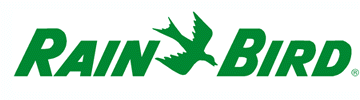 бр.1І. Специализиран продукт:1Разпръсквач "8005"-Пълн./Сект. + антидренажен клапанбр.202Разпръсквач "8005" - пълнокръгов/секторен + антидр. клапан + метално стеблобр.154 Гъвкава връзка 1"м х 1"м - 30 см. бр.355Клапан електромагнитен - 1 1/2" ж - 24V -  дебит (7.00 - 22.00)m3/hбр.46Клапан електромагнитен - 2"ж - 24V - дебит (12.00 - 34.00)m3/hбр.57Шахта за клапани правоъгълна 50,5сm x 37,0сm / h=30,5сmбр.98Хидроизолираща връзка - 3 x 1,5 mm2 (max. 30V)бр.189Програматор - 4 - 13 станциибр.110Екстеншън модул - 3 станции за програматорбр.111Сензор за дъжд - отчита валеж от 3.2 до 20mm бр.1Тръби и фитинги1Тръба Ø32 SDR17 PE100л.м.4402Тръба Ø50 SDR17 PE100л.м.3503Тръба Ø75 SDR17 PE100л.м.3004Ел. кабел СВТ 3 х 1,0 mm2л.м.3005Ел. кабел СВТ 4 х 1,0 mm2л.м.806Кабелозащитна тръбал.м.3507Фитинги за монтажкомпл.1Проект, СМР и други разходи за поливната система1Трасировъчни работибр.12Изкоп - насип л.м.7283Монтажни работи на  тръби, фитинги и специализиран продуктбр.14Транспортни и доставни за материали тръби и ел. кабели и части бр.1Всичко без ДДСДДС 20 %Всичко с ДДСПор.№СъдържаниеОпис на документите(вид, брой, оригинал или копие, представен от......)1.Опис на представените документи, съдържащи се в офертата, подписан от участника или упълномощен от него представител  (Образец № 1)2.Представяне на участника, включващо посочване на единен идентификационен код съгласно чл. 23  от Закона за търговския регистър,  БУЛСТАТ и/или друга идентифицираща информация в съответствие със законодателството на държавата, в която участникът е установен, както и адрес, включително електронен, за кореспонденция при провеждането на обществената поръчка (Образец № 2)2.1.Документ за упълномощаване, когато лицето, което подава офертата, не е законния представител на участника.3.Декларация по чл. 97, ал. 5 от ППЗОП за липса на обстоятелства по чл. 54, ал. 1, т. 1, 2 и 7 от ЗОП (Образец № 3)4.Декларация по чл. 97, ал. 5 от ППЗОП за липса на обстоятелства по чл. 54, ал. 1, т. 3-5 от ЗОП (Образец № 4)5.Копие от документ за създаване на обединение за участие в обществената поръчка, когато участникът е обединение, което не е юридическо лице.6.Декларация за използване/неизползване на подизпълнител/и и/или за използване на трети лица за доказване на съответствието с критериите за подбор (Образец № 5)7.Декларация за съгласие с клаузите на приложения проект на договор (Образец № 6)8.Декларация за срока на валидност на офертата (Образец № 7)9.Документ, доказващ, че участникът е вписан в Централния професионален регистър на строителя за изпълнение на строежи от I група, III-V-та категориясъгласно Наредба № 1/30.07.03 г. (Обн., ДВ, бр.72 от 2003г.; изм. и доп., бр.23 от 2011г. и бр.98 от 2012г.)на МРРБ за „Номенклатурата на видовете строежи” и Приложение № 2 към чл. 8, ал. 2, т. 3, който е валиден към датата на подаване на офертите, а за чуждестранни лица – еквивалентен документ, издаден от аналогичен професионален и/или търговски регистър съгласно законодателството на държавата членка, в която са установени.10.Доказателства за наличие на валидна застраховка „Професионална отговорност" по чл. 171 от ЗУТ, покриваща минималната застрахователна сума за този вид строителство съгласно Наредбата за условията и реда за задължително застраховане в проектирането и строителството или еквивалентна застраховка за професионална отговорност, или гаранция в друга държава членка.11.Списък на строителството, идентично или сходно с предмета на поръчката изпълнено през последните 5 /пет/ години, считано от датата на подаване на офертата (Образец № 8), придружен от:- оригинал или заверено копие на удостоверения за добро изпълнение, които съдържат стойността, датата, на която е приключило изпълнението, мястото, вида и обема, както и дали е изпълнено в съответствие с нормативните изисквания.12.Списък на услугите, които са идентични или сходни с предмета на обществената поръчка изпълнени през последните 3 /три/ години, считано от датата на подаване на офертата, с посочване на стойностите, датите и получателите, заедно с доказателство за извършената услуга  (Образец № 9)13.Декларация за липса на обстоятелства по чл. 3, т. 8 и чл. 5, ал. 1, т. 3 от Закона за икономическите и финансовите отношения с дружествата, регистрирани в юрисдикции с преференциален данъчен режим, свързаните с тях лица и техните действителни собственици  и за липса на обстоятелства по смисъла на § 1, т. 13 и 14 от допълнителните разпоредби на Закона за публичното предлагане на ценни книжа – (Образец № 10)14.Предложение за изпълнение на поръчката в съответствие с техническата спецификация и изискванията на Възложителя (Образец № 11)15.Декларация за конфиденциалност на информацията, съгласно чл. 102, ал. 1 от ЗОП (Образец № 12)16.Ценово предложение (Образец № 13) ведно с КСС – Приложение № 1.№Място, вид и обем на изпълненото строителство Стойност/цена (без ДДС) Дата на приключване изпълнението на строителствотоЛице, за което е изпълнено строителството (ако има такова)1.№Предмет на услугатаСтойност/цена (без ДДС) Дата на извършване на услугатаПолучател на услугата1.Наименование на поръчката:“Реконструкция и модернизация на тренировъчен футболен терен – гр. Панагюрище“Наименование на поръчката:“Реконструкция и модернизация на тренировъчен футболен терен – гр. Панагюрище“Вид на разходаСтойност в лева без ДДС /цифром/Стойност в лева без ДДС /словом/Цена за проектиране Цена за изпълнение на СМРОБЩО: